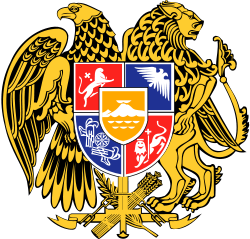 ՀԱՅԱՍՏԱՆԻ ՀԱՆՐԱՊԵՏՈՒԹՅՈՒՆԳԱՎԱՌ ՔԱՂԱՔԱՅԻՆ ՀԱՄԱՅՆՔ................................................................................................................               Նիստին մասնակցում էին`  Ս. Գապոյանը,  Ա. Զանգեզուրյանը, Ա. Հովեյանը, Վ. Ավետիսյան                          Ս. Ամիրխանյանը, Ա. Մարուխյանը,  Վ. Հակոբյանը, Գ. Ղարիբյանը, Ա. Յազերյանը, Մ. Մարինոսյանը            Նիստը վարող` համայնքի ղեկավարի տեղակալ Գ. Բոշյան              Նիստը արձանագրող` քաղաքապետարանի աշխատակազմի քարտուղար Կարինե Մանուկյան  ԱՐՁԱՆԱԳՐՈՒԹՅՈՒՆ N 2Օ Ր Ա Կ Ա Ր ԳՕրակարգի հաստատման մասին:ՀՀ Գեղարքունիքի մարզի  Գավառ համայնքի 2020 թվականի բյուջեի կատարման տարեկան հաշվետվությունը հաստատելու մասին 
                                                       /զեկ. Տ. Բրսիկյան/Գավառ համայնքի ավագանու 2020 թվականի դեկտեմբերի 25-ի թիվ 7 նիստի 139-Ա  որոշման մեջ փոփոխոթյուն կատարելու մասին                             /զեկ. Տ. Բրսիկյան/Գավառ համայնքի 2021 թվականի պահուստային ֆոնդից գումար տրամադրելու մասին 
                                                   /զեկ. Տ. Բրսիկյան/Գավառ համայնքի 2021 թվականի բյուջեում փոփոխություն կատարելու մասինՀՀ Գեղարքունիքի մարզի Գավառ համայնքի վարչական սահմաններում գտնվող համայնքային սեփականություն հանդիսացող, օգտագործման սահմանափակումներ չունեցեղ, գյուղատնտեսական նշանակության հողատեսքերը մրցութային կարգով վարձակալությամբ օգտագործման տրամադրելու և տարեկան վարձավճար սահմանելու մասին:
                                                    /զեկ. Մ. Մանուկյան/Գույքահարկի գծով արտոնություններ սահմանելու մասին                             /զեկ. Ա. Բոշյան/ «Գավառի մարզադպրոց» ՀՈԱԿ-ը Գրիշա Վահանի Ափրոյանի անվամբ անվանակոչելու մասին 
                                                      /զեկ. Կ. Մանուկյան, Վ. Սարգսյան/Աճուրդային  կարգով օտարելու նպատակով Գավառ համայնքի սեփականություն հանդիսացող  հետագա շահագործման համար ոչ պիտանի ՈՒԱԶ  31514 մակնիշի 777 ՕՕ 31 պետհամարանիշի, ԳԱԶ  3102-121 մակնիշի 778 LL 11 պետհամարանիշի ավտոմեքենաների արժեքները որոշելու համար անկախ գնահատող կազմակերպությանը դիմելու մասին
                                                            /զեկ. Ա. Գևորգյան/26/02/2021 թվականին կազմակերպված ԳՄԳՀ-ԳՀԱՇՁԲ-21/10 ծածկագրով գնման ընթացակարգը  չկայացած հայտարարելու մասին 
                                                         /զեկ. Ա. Մարտիրոսյան/11. Համայնքային սեփականություն հանդիսացող հողամասերը օգտագործման տրամադրելու (պետություն-մասնավոր-գործընկերություն /ՊՄԳ/) և տեքստիլի գործարաններ կառուցելու թույլտվության համաձայնություն տալու մասին
                                                                  /զեկ. Ա. Մարտիրոսյան/12. Համայնքային սեփականություն հանդիսացող  դյուրակիր համակարգիչները ՀՀ ՊՆ-ի N52258  զորամասին նվիրաբերելու մասին:                                                            /զեկ. Ա. Մարտիրոսյան/
13.Դրամական օգնություն տրամադրելու մասին
                                                           /զեկ. Վ. Խաչատրյան/
14.Համայնքային սեփականություն հանդիսացող խանութը և հողամասը ուղղակի վաճառքով օտարելու մասին
                                                           /զեկ. Դ. Մազմանյան/15.Համայնքային սեփականություն հանդիսացող խանութը և հողամասը ուղղակի վաճառքով օտարելու մասին
                                                         /զեկ. Դ. Մազմանյան/16.Համայնքային սեփականություն հանդիսացող օժանդակ շինությունը, պարիսպը և հողամասը ուղղակի վաճառքով օտարելու մասին
                                                           /զեկ. Դ. Մազմանյան/17.Համայնքային սեփականություն հանդիսացող կոշիկի վերանորոգման կրպակը և հողամասը ուղղակի վաճառքով օտարելու մասին
                                                            /զեկ. Դ. Մազմանյան/18.Համայնքային սեփականություն հանդիսացող ավտոտնակը և հողամասը ուղղակի վաճառքով օտարելու մասին
                                                          /զեկ. Դ. Մազմանյան/19.Համայնքային սեփականություն հանդիսացող ավտոտնակը և հողամասը ուղղակի վաճառքով օտարելու մասին
                                                          /զեկ. Դ. Մազմանյան/20.Համայնքային սեփականություն հանդիսացող ավտոտնակը ևհողամասը աճուրդային կարգով օտարելու մասին
                                                         /զեկ. Դ. Մազմանյան/21.Համայնքային սեփականություն հանդիսացող ավտոտնակը և հողամասը ուղղակի վաճառքով օտարելու մասին
                                                         /զեկ. Դ. Մազմանյան/22.Համայնքային սեփականություն հանդիսացող ավտոտնակը և հողամասը աւղղակի վաճառքով օտարելու մասին
                                                         /զեկ. Դ. Մազմանյան/23.Համայնքային սեփականություն հանդիսացող ավտոտնակը և հողամասը ուղղակի վաճառքով օտարելու մասին                                                  /զեկ. Դ. Մազմանյան/24.Համայնքային սեփականություն հանդիսացող ավտոտնակը և հողամասը ուղղակի վաճառքով օտարելու մասին
                                                          /զեկ. Դ. Մազմանյան/25.Համայնքային սեփականություն հանդիսացող հողամասը ընդլայնելու նպատակով ուղղակի վաճառքով օտարելու մասին 
                                                          /զեկ. Դ. Մազմանյան/26.Համայնքային սեփականություն հանդիսացող հողամասի նպատակային նշանակությունը փոխելու և աճուրդով օտարելու մասին:
                                                         /զեկ. Դ. Մազմանյան/27.Համայնքային սեփականություն հանդիսացող հողամասը աճուրդով օտարելու մասին:
                                                           /զեկ. Դ. Մազմանյան/28.Համայնքային սեփականություն հանդիսացող հողամասը աճուրդով օտարելու մասին:
                                                          /զեկ. Դ. Մազմանյան/29.Համայնքային սեփականություն հանդիսացող հողամասը աճուրդով օտարելու մասին:
                                                           /զեկ. Դ. Մազմանյան/30.Համայնքային սեփականություն հանդիսացող հողամասը աճուրդով օտարելու մասին:
                                                                /զեկ. Դ. Մազմանյան/31.Հողամասի նկատմամբ սուբյեկտի ուղղում կատարելու մասին                                                       /զեկ. Դ. Մազմանյան/32.Գավառ համայնքի Նալբանդյան փողոց թիվ 153 հասցեի հողամասի նպատակային նշանակությունը փոխելու մասին:
                                                          /զեկ. Դ. Մազմանյան/Հարց 1. 
  ՈՐՈՇՈՒՄ  23-Ա  ՕՐԱԿԱՐԳԻ ՀԱՍՏԱՏՄԱՆ ՄԱՍԻՆ Ղեկավարվելով Տեղական ինքնակառավարման մասին ՀՀ օրենքի 14-րդ հոդվածի 6-րդ մասով, Գավառ համայնքի ավագանին միաձայն քվեարկությամբ որոշում է հաստատել նիստի օրակարգը:           Կողմ` (10)                                           Դեմ `(0)                                 Ձեռնապահ` (0)ԱՐԱՄ ՅԱԶԵՐՅԱՆԱՐԹՈՒՐ ՀՈՎԵՅԱՆԱՐՄԱՆ ՄԱՐՈՒԽՅԱՆԱՐՏԱԿ ԶԱՆԳԵԶՈՒՐՅԱՆԳԱՐԵԳԻՆ ՂԱՐԻԲՅԱՆՄՀԵՐ ՄԱՐԻՆՈՍՅԱՆ       ՍԱՄՎԵԼ ԱՄԻՐԽԱՆՅԱՆՍՎԵՏԼԱՆԱ ԳԱՊՈՅԱՆ           ՎԱՀԵ ՀԱԿՈԲՅԱՆ           ՎԱՐԱԶԴԱՏ ԱՎԵՏԻՍՅԱՆ Հարց 2
 ՈՐՈՇՈՒՄ 24-Ա . ՀՀ ԳԵՂԱՐՔՈՒՆԻՔԻ ՄԱՐԶԻ ԳԱՎԱՌ  ՀԱՄԱՅՆՔԻ 2020Թ. ԲՅՈՒՋԵԻ ԿԱՏԱՐՄԱՆ ՏԱՐԵԿԱՆ ՀԱՇՎԵՏՎՈՒԹՅՈՒՆԸ ՀԱՍՏԱՏԵԼՈՒ ՄԱՍԻՆ
ԱՐՏԱՀԱՅՏՎԵՑ Ս. ԱՄԻՐԽԱՆՅԱՆԸ Ղեկավարվելով «Տեղական ինքնակառավարման մասին» Հայաստանի Հանրապետության  օրենքի 18-րդ հոդվածի 1-ին մասի 5-րդ կետի, 83-րդ հոդվածի 2-րդ մասի «Հայաստանի Հանրապետության բյուջետային համակարգի մասին» Հայաստանի Հանրապետության օրենքի 35-րդ հոդվածի 5-րդ մասի պահանջներով, Գավառ համայնքի ավագանին որոշում է 1. Հաստատել Գավառ համայնքի 2020 թվականի բյուջեի կատարման տարեկան հաշվետվությունը՝ համաձայն հավելվածի: 
2. Սույն որոշումն ուժի մեջ է մտնում հրապարակմանը հաջորդող օրը:
                                                      ՎԵՐԼՈՒԾՈՒԹՅՈՒՆ
ՀՀ ԳԵՂԱՐՔՈՒՆԻՔԻ ՄԱՐԶԻ ԳԱՎԱՌ  ՀԱՄԱՅՆՔԻ   2020  ԹՎԱԿԱՆԻ  ԲՅՈՒՋԵԻ 
ԵԿԱՄՈՒՏՆԵՐԻ ԵՎ ԾԱԽՍԵՐԻ ՏԱՐԵԿԱՆ ԿԱՏԱՐՈՂԱԿԱՆԻ ՄԱՍԻՆ1. 2020թ. համայնքի վարչական բյուջեի եկամուտները   ծրագրով  նախատեսված 755,199.7 հազար դրամի դիմաց փաստացի կատարվել է 687,908.9 հազար դրամ , որը կազմում է  91.1 %,  արձանագրելով  տարեկան  ծրագրային  ցուցանիշի  8.9 %   թերակատարում, որը  կազմում  է   67,290.8 հազար դրամ:  Սեփական եկամուտների դիմաց նախատեսված 277,318.3 հազար դրամի դիմաց փաստացի կատարվել է 210,833.3 հազար  դրամ ,  որը կազմում է  76.0  %:Հաշվետու  տարում  վարչական բյուջեի հավաքագրած  եկամուտների 30.7 %-ը ապահովվել  է  սեփական   եկամուտների  հաշվին,  իսկ  69.3  %-ը` պետական բյուջեից ֆինանսական համահարթեցման սկզբունքով տրամադրվող դոտացիաների և նպատակային հատկացումների (սուբվենցիաներ) հաշվին:     Գավառ համայնքի 2020 թվականի վարչական բյուջեի եկամտային մասը ունի հետևյալ կառուցվածքը ըստ առանձին եկամտատեսակների 2. 2020 թվականի վարչական բյուջեի ծախսերի գծով պլանավորված 756,802.9 հազար դրամի դիմաց կատարվել է  619,738.7 հազար  դրամ, որը կազմում է   81.9 %, իսկ Ֆոնդային բյուջեի ծախսերի գծով պլանավորված 363,773.5 հազար դրամի դիմաց կատարվել է 226,685.8 դրամ, որը կազմում է  62.3  %: Գավառ համայնքի 2020թ. վարչական և ֆոնդային բյուջեների ծախսային մասերը ունեն հետևյալ կառուցվածքները ըստ գործառական դասակարգմանԳավառ համայնքի 2020թ. վարչական և ֆոնդային բյուջեների ծախսային մասերը ունեն հետևյալ կառուցվածքները ըստ տնտեսագիտական դասակարգման    3. Ոչ ֆինանսական ակտիվների իրացումից մուտքեր է պլանավորվել 89,680.6 հազար դրամ, որը կատարվել  է 21,833.7 հազար դրամով, կամ 24.3 %:   Եկամուտների և ծախսերի թերակատարումները հիմնականում պայմանավորված են հաշվետու տարում աշխարհում և Հայաստանի Հանրապետությունում նոր տիպի կորոնավիրուսի (COVID-19) լայն աշխարհագրական տարածմամբ պայմանավորված Հայաստանի ամբողջ տարածքում 2020 թվականի մարտի 16-ից հայտարարված արտակարգ դրության, ինչպես նաև 2020 թվականի սեպտեմբերի 27-ից սկսված պատերազմով:           Կողմ` (10)                                           Դեմ `(0)                                 Ձեռնապահ` (0)ԱՐԱՄ ՅԱԶԵՐՅԱՆԱՐԹՈՒՐ ՀՈՎԵՅԱՆԱՐՄԱՆ ՄԱՐՈՒԽՅԱՆԱՐՏԱԿ ԶԱՆԳԵԶՈՒՐՅԱՆԳԱՐԵԳԻՆ ՂԱՐԻԲՅԱՆՄՀԵՐ ՄԱՐԻՆՈՍՅԱՆ       ՍԱՄՎԵԼ ԱՄԻՐԽԱՆՅԱՆՍՎԵՏԼԱՆԱ ԳԱՊՈՅԱՆ           ՎԱՀԵ ՀԱԿՈԲՅԱՆ           ՎԱՐԱԶԴԱՏ ԱՎԵՏԻՍՅԱՆ Հարց3
 ՈՐՈՇՈՒՄ 25-Ա  ԳԱՎԱՌ ՀԱՄԱՅՆՔԻ ԱՎԱԳԱՆՈՒ 2020 ԹՎԱԿԱՆԻ ԴԵԿՏԵՄԲԵՐԻ 25-Ի ԹԻՎ 7 ՆԻՍՏԻ 139-Ա  ՈՐՈՇՄԱՆ ՄԵՋ ՓՈՓՈԽՈԹՅՈՒՆ ԿԱՏԱՐԵԼՈՒ ՄԱՍԻՆ
ԱՐՏԱՀԱՅՏՎԵՑ Ս. ԳԱՊՈՅԱՆԸ, Մ. ՄԱՐԻՆՈՍՅԱՆԸ                   Ղեկավարվելով «Տեղական ինքնակառավարման մասին»  ՀՀ օրենքի 18-րդ հոդվածի 1-ին մասի 28-րդ և 35-րդ հոդվածի 1-ին մասի 7-րդ կետերի դրույթներով, Գավառ համայնքի ավագանին որոշում է   «Գավառ համայնքի ենթակայության համայնքային ոչ առևտրային կազմակերպությունների աշխատակիցների  թվաքանակների, հաստիքացուցակների և  պաշտոնային դրույքաչափերի հաստատելու մասին»,  Գավառ համայնքի ավագանու 2020 թվականի դեկտեմբերի 25-ի թիվ 7 նիստի 139-Ա որոշման մեջ կատարել հետևյալ փոփոխությունը`1) Գավառի թիվ 5 մանկապարտեզ ՀՈԱԿ-ի 7 կետում մանկավարժի օգնականի 0.5 դրույքը փոխարինել 1-ովՍույն որոշումը ուժի մեջ է մտնում ս/թ ապրիլի 1-ից:              Կողմ` (10)                                           Դեմ `(0)                                 Ձեռնապահ` (0)ԱՐԱՄ ՅԱԶԵՐՅԱՆԱՐԹՈՒՐ ՀՈՎԵՅԱՆԱՐՄԱՆ ՄԱՐՈՒԽՅԱՆԱՐՏԱԿ ԶԱՆԳԵԶՈՒՐՅԱՆԳԱՐԵԳԻՆ ՂԱՐԻԲՅԱՆՄՀԵՐ ՄԱՐԻՆՈՍՅԱՆ       ՍԱՄՎԵԼ ԱՄԻՐԽԱՆՅԱՆՍՎԵՏԼԱՆԱ ԳԱՊՈՅԱՆ           ՎԱՀԵ ՀԱԿՈԲՅԱՆ           ՎԱՐԱԶԴԱՏ ԱՎԵՏԻՍՅԱՆ         Հարց4
 ՈՐՈՇՈՒՄ 26-Ա  ԳԱՎԱՌ ՀԱՄԱՅՆՔԻ 2021 ԹՎԱԿԱՆԻ ԲՅՈՒՋԵԻ ՊԱՀՈՒՍՏԱՅԻՆ ՖՈՆԴԻՑ ԳՈՒՄԱՐ ՏՐԱՄԱԴՐԵԼՈՒ ՄԱՍԻՆ 
          ԱՐՏԱՀԱՅՏՎԵՑ Մ. ՄԱՐԻՆՈՍՅԱՆԸ               Ղեկավարվելով  §Տեղական ինքնակառավարման մասին¦ Հայաստանի Հանրապետության օրենքի 90-րդ հոդվածների  պահանջներով, Գավառ համայնքի ավագանին որոշում է4222 /արտասահմանյան գործուղումների գծով ծախսեր/ տնտեսագիտական հոդվածով տրամադրել 2,000.000 /երկու միլիոն/ ՀՀ դրամՍույն որոշումը ուժի մեջ է մտնում հրապարակմանը հաջորդող օրը:                Կողմ` (10)                                           Դեմ `(0)                                 Ձեռնապահ` (0)ԱՐԱՄ ՅԱԶԵՐՅԱՆԱՐԹՈՒՐ ՀՈՎԵՅԱՆԱՐՄԱՆ ՄԱՐՈՒԽՅԱՆԱՐՏԱԿ ԶԱՆԳԵԶՈՒՐՅԱՆԳԱՐԵԳԻՆ ՂԱՐԻԲՅԱՆՄՀԵՐ ՄԱՐԻՆՈՍՅԱՆ       ՍԱՄՎԵԼ ԱՄԻՐԽԱՆՅԱՆՍՎԵՏԼԱՆԱ ԳԱՊՈՅԱՆ           ՎԱՀԵ ՀԱԿՈԲՅԱՆ           ՎԱՐԱԶԴԱՏ ԱՎԵՏԻՍՅԱՆ          Հարց 5 
ՈՐՈՇՈՒՄ  27-Ա . ԳԱՎԱՌ ՀԱՄԱՅՆՔԻ 2021 ԹՎԱԿԱՆԻ ԲՅՈՒՋԵՈՒՄ ՓՈՓՈԽՈՒԹՅՈՒՆ ԿԱՏԱՐԵԼՈՒ ՄԱՍԻՆ    Ղեկավարվելով Տեղական ինքնակառավարման մասին Հայաստանի Հանրապետության օրենքի 18-րդ հոդվածի 1-ին մասի 5-րդ, 38-րդ հոդվածի 1-ին մասի 1-ին կետերի պահանջներով, Գավառ համայնքի ավագանին որոշում է Գավառ համայնքի 2021թ. բյուջեում կատարել հետևյալ փոփոխությունը01 բաժնի 1 խմբի 1 դասի /օրենսդիր և գործադիր մարմիններ/ գործառնական դասակարգման 5134 /նախագծահետազոտական ծախսեր/ տնտեսագիտական հոդվածը պակասեցնել 1 000 000 /մեկ միլիոն/ ՀՀ դրամով, որն ավելացնել նույն գործառնական դասակարգման 5121 /տրանսպորտային սարքավորումներ/ տնտեսագիտական հոդվածին՝ տրանսպորտային միջոց ձեռք բերելու համար:Սույն որոշումն ուժի մեջ է մտնում հրապարակմանը հաջորդող տասներորդ օրը:                  Կողմ` (10)                                           Դեմ `(0)                                 Ձեռնապահ` (0)ԱՐԱՄ ՅԱԶԵՐՅԱՆԱՐԹՈՒՐ ՀՈՎԵՅԱՆԱՐՄԱՆ ՄԱՐՈՒԽՅԱՆԱՐՏԱԿ ԶԱՆԳԵԶՈՒՐՅԱՆԳԱՐԵԳԻՆ ՂԱՐԻԲՅԱՆՄՀԵՐ ՄԱՐԻՆՈՍՅԱՆ       ՍԱՄՎԵԼ ԱՄԻՐԽԱՆՅԱՆՍՎԵՏԼԱՆԱ ԳԱՊՈՅԱՆ           ՎԱՀԵ ՀԱԿՈԲՅԱՆ           ՎԱՐԱԶԴԱՏ ԱՎԵՏԻՍՅԱՆ Հարց 6 
    ՈՐՈՇՈՒՄ 28-Ա. ՀՀ ԳԵՂԱՐՔՈՒՆԻՔԻ ՄԱՐԶԻ ԳԱՎԱՌ ՀԱՄԱՅՆՔԻ ՎԱՐՉԱԿԱՆ ՍԱՀՄԱՆՆԵՐՈՒՄ ԳՏՆՎՈՂ ՀԱՄԱՅՆՔԱՅԻՆ ՍԵՓԱԿԱՆՈՒԹՅՈՒՆ ՀԱՆԴԻՍԱՑՈՂ, ՕԳՏԱԳՈՐԾՄԱՆ ՍԱՀՄԱՆԱՓԱԿՈՒՄՆԵՐ ՉՈՒՆԵՑՈՂ, ԳՅՈՒՂԱՏՆՏԵՍԱԿԱՆ ՆՇԱՆԱԿՈՒԹՅԱՆ ՀՈՂԱՏԵՍՔԵՐԸ ՄՐՑՈՒԹԱՅԻՆ ԿԱՐԳՈՎ ՎԱՐՁԱԿԱԼՈՒԹՅԱՄԲ ՕԳՏԱԳՈՐԾՄԱՆ ՏՐԱՄԱԴՐԵԼՈՒ և ՏԱՐԵԿԱՆ ՎԱՐՁԱՎՃԱՐ ՍԱՀՄԱՆԵԼՈՒ ՄԱՍԻՆ
 ԱՐՏԱՀԱՅՏՎԵՑ Ս. ԱՄԻՐԽԱՆՅԱՆԸ    Ղեկավարվելով Տեղական ինքնակառավարման մասին ՀՀ  օրենքի  13-րդ հոդվածի 10-րդ մասի, 18-րդ հոդվածի 21) կետով, ՀՀ հողային օրենսգրքի 76-րդ հոդվածի, «Հայաստանի Հանրապետության համայնքների վարչական սահմաններում ընդգրկված պետական սեփականություն հանդիսացող հողամասերի օտարման, անհատույց /մշտական/ օգտագործման, վարձակալության  և կառուցապատման իրավունքով տրամադրման կարգը հաստատելու մասին» 2010թ. հունվարի 14-ի N16-Ն որոշման դրույթներով, Գավառ համայնքի ավագանին որոշում է        Համաձայնություն տալՀՀ Գեղարքունիքի մարզի Գավառ քաղաքային համայնքի վարչական սահմաններում  գտնվող համայնքային սեփականություն հանդիսացող, օգտագործման սահմանափակումներ չունեցող 2-րդ կարգի 50հա մակերեսով, 3-րդ կարգի 150հա մակերեսով, 4-րդ կարգի 200հա մակերեսով և 5-րդ կարգի 100հա մակերեսով գյուղատնտեսական նշանակության վարելահողերը, 3-րդ կարգի 300հա մակերեսով, 4-րդ կարգի 10հա գյուղատնտեսական նշանակության խոտհարքները, 4-րդ կարգի 1200հա մակերեսով, 5-րդ կարգի 1500հա մակերեսով, 3-րդ կարգի 100հա գյուղատնտեսական նշանակության արոտավայրերը,  գյուղատնտեսական մթերքների արտադրության նպատակով, 2045 թվականը ներառյալ օգտագործման ժամկետով մրցույթով տրամադրելու վարձակալության:  Նշված հողատեսքերից 2-րդ կարգի մեկ հեկտար վարելահողի տարեկան վարձավճարը սահմանել 7500 /յոթ հազար հինգ հարյուր/, 3-րդ կարգի մեկ հեկտար վարելահողի տարեկան վարձավճարը` 6200 /վեց հազար երկու հարյուր/, 4-րդ կարգի մեկ հեկտար վարելահողի տարեկան վարձավճարը` 4200 /չորս հազար երկու հարյուր/, 5-րդ կարգի մեկ հեկտար վարելահողի տարեկան վարձավճարը 2000 /երկու հազար/ ՀՀ դրամ, 3-րդ կարգի մեկ հեկտար խոտհարքի տարեկան վարձավճարը` 3600 /երեք հազար վեց հարյուր, 4-րդ կարգի մեկ հեկտար խոտհարքի տարեկան վարձավճարը` 2200 /երկու հազար երկու հարյուր/ ՀՀ դրամ, 4-րդ կարգի մեկ հեկտար արոտավայրի վարձավճարը` 2000 /երկու հազար/ ՀՀ դրամ, 5-րդ կարգի մեկ հեկտար արոտավայրի վարձավճարը` 700 /յոթ հարյուր/ ՀՀ դրամ, 3-րդ կարգի մեկ հեկտար արոտավայրի վարձավճարը՝ 3400 ՀՀ դրամ:                       Կողմ` (10)                                           Դեմ `(0)                                 Ձեռնապահ` (0)ԱՐԱՄ ՅԱԶԵՐՅԱՆԱՐԹՈՒՐ ՀՈՎԵՅԱՆԱՐՄԱՆ ՄԱՐՈՒԽՅԱՆԱՐՏԱԿ ԶԱՆԳԵԶՈՒՐՅԱՆԳԱՐԵԳԻՆ ՂԱՐԻԲՅԱՆՄՀԵՐ ՄԱՐԻՆՈՍՅԱՆ       ՍԱՄՎԵԼ ԱՄԻՐԽԱՆՅԱՆՍՎԵՏԼԱՆԱ ԳԱՊՈՅԱՆ           ՎԱՀԵ ՀԱԿՈԲՅԱՆ           ՎԱՐԱԶԴԱՏ ԱՎԵՏԻՍՅԱՆ   Հարց 7 
    ՈՐՈՇՈՒՄ 29-Ա. ԳՈՒՅՔԱՀԱՐԿԻ ԳԾՈՎ ԱՐՏՈՆՈՒԹՅՈՒՆՆԵՐ ՍԱՀՄԱՆԵԼՈՒ ՄԱՍԻՆ
 ԱՐՏԱՀԱՅՏՎԵՑ Ս. ԱՄԻՐԽԱՆՅԱՆԸ
        Ղեկավարվելով «Գույքահարկի մասին» ՀՀ օրենքի 15 հոդվածի 3 կետի և «Տեղական ինքնակառավարման մասին» ՀՀ օրենքի 18-րդհոդվածի 42) կետի դրույթներով, նկատի ունենալով, որ  ներքոհիշյալ քաղաքացիները վճարել են գույքահարկի մայր գումարները, Գավառ համայնքի ավագանին որոշում է    
         1. Զիջել նրանց գույքահարկի և հողի հարկի գծով տույժերը /հավելված 1, 2/:
         2.Սույն որոշումն ուժի մեջ է մտնում հրապարակմանը հաջորդող օրը:                  Կողմ` (10)                                           Դեմ `(0)                                 Ձեռնապահ` (0)ԱՐԱՄ ՅԱԶԵՐՅԱՆԱՐԹՈՒՐ ՀՈՎԵՅԱՆԱՐՄԱՆ ՄԱՐՈՒԽՅԱՆԱՐՏԱԿ ԶԱՆԳԵԶՈՒՐՅԱՆԳԱՐԵԳԻՆ ՂԱՐԻԲՅԱՆՄՀԵՐ ՄԱՐԻՆՈՍՅԱՆ       ՍԱՄՎԵԼ ԱՄԻՐԽԱՆՅԱՆՍՎԵՏԼԱՆԱ ԳԱՊՈՅԱՆ           ՎԱՀԵ ՀԱԿՈԲՅԱՆ           ՎԱՐԱԶԴԱՏ ԱՎԵՏԻՍՅԱՆ            Հարց 8.
               ՈՐՈՇՈՒՄ 30-Ա . «ԳԱՎԱՌԻ ՄԱՐԶԱԴՊՐՈՑ» ՀՈԱԿ-Ը  ԳՐԻՇԱ ՎԱՀԱՆԻ ԱՓՐՈՅԱՆԻ ԱՆՎԱՄԲ ԱՆՎԱՆԱԿՈՉԵԼՈՒ ՄԱՍԻՆ
ԱՐՏԱՀԱՅՏՎԵՑ Ս. ԱՄԻՐԽԱՆՅԱՆԸ    Ղեկավարվելով տեղական ինքնակառավարման մասին Հայաստանի Հանրապետության 35-րդ հոդվածի 1. մասի 21) կետով և հիմք ընդունելով նախաձեռնող խմբի դիմում-խնդրանքը՝ «Գավառի մարզադպրոց» ՀՈԱԿ-ը Գրիշա Ափրոյանի անվամբ անվանակոչելու մասին, Գավառ համայնքի ավագանին որոշում է    
1. «Գավառի մարզադպրոց» ՀՈԱԿ-ը անվանակոչել Գրիշա Վահանի Ափրոյանի անունով:  2.Սույն որոշումն ուժի մեջ էմտնում ընդունման հաջորդ օրվանից:                    Կողմ` (10)                                           Դեմ `(0)                                 Ձեռնապահ` (0)ԱՐԱՄ ՅԱԶԵՐՅԱՆԱՐԹՈՒՐ ՀՈՎԵՅԱՆԱՐՄԱՆ ՄԱՐՈՒԽՅԱՆԱՐՏԱԿ ԶԱՆԳԵԶՈՒՐՅԱՆԳԱՐԵԳԻՆ ՂԱՐԻԲՅԱՆՄՀԵՐ ՄԱՐԻՆՈՍՅԱՆ       ՍԱՄՎԵԼ ԱՄԻՐԽԱՆՅԱՆՍՎԵՏԼԱՆԱ ԳԱՊՈՅԱՆ           ՎԱՀԵ ՀԱԿՈԲՅԱՆ           ՎԱՐԱԶԴԱՏ ԱՎԵՏԻՍՅԱՆ            Հարց 9
               ՈՐՈՇՈՒՄ 31-Ա. ԱՃՈՒՐԴԱՅԻՆ  ԿԱՐԳՈՎ ՕՏԱՐԵԼՈՒ ՆՊԱՏԱԿՈՎ ԳԱՎԱՌ ՀԱՄԱՅՆՔԻ ՍԵՓԱԿԱՆՈՒԹՅՈՒՆ ՀԱՆԴԻՍԱՑՈՂ,  ՀԵՏԱԳԱ ՇԱՀԱԳՈՐԾՄԱՆ ՀԱՄԱՐ ՈՉ ՊԻՏԱՆԻ ՈՒԱԶ 31514 ՄԱԿՆԻՇԻ 777 ՕՕ 31 ՊԵՏՀԱՄԱՐԱՆԻՇԻ, ԳԱԶ  3110 ՄԱԿՆԻՇԻ 778 LL 11 ՊԵՏՀԱՄԱՐԱՆԻՇԻ ԱՎՏՈՄԵՔԵՆԱՆԵՐԻ ՇՈՒԿԱՅԱԿԱՆ ԱՐԺԵՔՆԵՐԻ ՈՐՈՇՄԱՆ ՀԱՄԱՐ ԱՆԿԱԽ ԳՆԱՀԱՏՈՂ ԿԱԶՄԱԿԵՐՊՈՒԹՅԱՆԸ ԴԻՄԵԼՈՒ ՄԱՍԻՆ
      ԱՐՏԱՀԱՅՏՎԵՑ Վ. ՀԱԿՈԲՅԱՆԸ, Մ. ՄԱՐԻՆՈՍՅԱՆԸ
    Ղեկավարվելով «Նորմատիվ իրավական ակտերի մաին»  Հայաստանի Հանրապետության օրենքի 1-ին հոդվածի 2-րդ մասի, 23-րդ հոդվածի,  «Տեղական ինքնակառավարման մասին»  ՀՀ օրենքի 13-րդ հոդվածի 10-րդ մասի, 18-րդ հոդվածի 1-ին մասի 21) և 42) կետերի, «Հրապարակային սակարկությունների մասին» Հայաստանի Հանրապետության օրենքի դրույթներով, հիմք ընդունելով երկարատև շահագործման համար ոչ պիտանի դարձած տրանսպորտային միջոցների հետագա ճակատագրերի հարցը լուծելու վերաբերյալ Գավառի համայնքապետարանի վարորդների զեկուցագրերը, Գավառ համայնքի ավագանին որոշում է  Աճուրդային կարգով օտարելու նպատակով Գավառ քաղաքային համայնքին սեփականության իրավունքով պատկանող 2006թ. արտադրության ԳԱԶ-3102-121 մակնիշի 778 LL պետհամարանիշի, 1995թ. արտադրության ՈՒԱԶ 31514 մակնիշի 777 ՕՕ 31 պետհամարանիշի ավտոմեքենաների տեխնիկական վիճակները և շուկայական արժեքները որոշելու համար դիմել համապատասխան հավաստագիր ունեցող և գործունեություն իրականացնող անկախ կազմակերպության:Սույն որոշումն ուժի մեջ է մտնում ընդունմանը հաջորդող օրը:                     Կողմ` (10)                                           Դեմ `(0)                                 Ձեռնապահ` (0)ԱՐԱՄ ՅԱԶԵՐՅԱՆԱՐԹՈՒՐ ՀՈՎԵՅԱՆԱՐՄԱՆ ՄԱՐՈՒԽՅԱՆԱՐՏԱԿ ԶԱՆԳԵԶՈՒՐՅԱՆԳԱՐԵԳԻՆ ՂԱՐԻԲՅԱՆՄՀԵՐ ՄԱՐԻՆՈՍՅԱՆ       ՍԱՄՎԵԼ ԱՄԻՐԽԱՆՅԱՆՍՎԵՏԼԱՆԱ ԳԱՊՈՅԱՆ           ՎԱՀԵ ՀԱԿՈԲՅԱՆ           ՎԱՐԱԶԴԱՏ ԱՎԵՏԻՍՅԱՆ   Հարց 10
    ՈՐՈՇՈՒՄ 32-Ա  26.02.2021 ԹՎԱԿԱՆԻՆ ԿԱԶՄԱԿԵՐՊՎԱԾ ԳՄԳՀ-ԳՀԱՇՁԲ-21/10 ԾԱԾԿԱԳՐՈՎ ԳՆՄԱՆ ՀԱՐՑՄԱՆ ԸՆԹԱՑԱԿԱՐԳԸ ՉԿԱՅԱՑԱԾ ՀԱՅՏԱՐԱՐԵԼՈՒ ՄԱՍԻՆ  Ղեկավարվելով «Նորմատիվ իրավական ակտերի մաին»  Հայաստանի Հանրապետության օրենքի 1-ին հոդվածի 2-րդ մասի, 23-րդ հոդվածի,  «Տեղական ինքնակառավարման մասին»  ՀՀ օրենքի 13-րդ հոդվածի 
10-րդ և 12-րդ մասերի, 18-րդ հոդվածի 1-ին մասի 42) կետով, «Գնումների մասին» ՀՀ օրենքի 13-րդ հոդվածի 1-ին մասի, 37-րդ հոդվածի 1-ին մասի 2-րդ կետով, ՀՀ Կառավարության 04.05.2017թ 526-Ն որոշմամբ հաստատված «Գնումների գործընթացի կազմակերպման կարգի» 58-րդ կետով և հիմք ընդունելով ՀՀ ՊՎԾ 10.03.2021թ. թիվ Ե/247-21 գրությունը, Գավառ համայնքի ավագանին որոշում է  1. 26.02.2021թ. հայտարարված ԳՄԳՀ-ԳՀԱՇՁԲ-21/10 ծածկագրով գնման ընթացակարգը հայտարարել չկայացած:
2. Սույն որոշումն ուժի մեջէ մտնում ընդունման հաջորդող օրը:                        Կողմ` (10)                                           Դեմ `(0)                                 Ձեռնապահ` (0)ԱՐԱՄ ՅԱԶԵՐՅԱՆԱՐԹՈՒՐ ՀՈՎԵՅԱՆԱՐՄԱՆ ՄԱՐՈՒԽՅԱՆԱՐՏԱԿ ԶԱՆԳԵԶՈՒՐՅԱՆԳԱՐԵԳԻՆ ՂԱՐԻԲՅԱՆՄՀԵՐ ՄԱՐԻՆՈՍՅԱՆ       ՍԱՄՎԵԼ ԱՄԻՐԽԱՆՅԱՆՍՎԵՏԼԱՆԱ ԳԱՊՈՅԱՆ           ՎԱՀԵ ՀԱԿՈԲՅԱՆ           ՎԱՐԱԶԴԱՏ ԱՎԵՏԻՍՅԱՆ Հարց 11.
 Որոշում 33-Ա.  ՀԱՄԱՅՆՔԱՅԻՆ ՍԵՓԱԿԱՆՈՒԹՅՈՒՆ ՀԱՆԴԻՍԱՑՈՂ ՀՈՂԱՄԱՍԵՐԸ ՕԳՏԱԳՈՐԾՄԱՆ ՏՐԱՄԱԴՐԵԼՈՒ (ՊԵՏՈՒԹՅՈՒՆ-ՄԱՍՆԱՎՈՐ-ԳՈՐԾԸՆԿԵՐՈՒԹՅՈՒՆ /ՊՄԳ/) ԵՎ ՏԵՔՍՏԻԼԻ ԳՈՐԾԱՐԱՆՆԵՐ ԿԱՌՈՒՑԵԼՈՒ ԹՈՒՅԼՏՎՈՒԹՅԱՆ ՀԱՄԱՁԱՅՆՈՒԹՅՈՒՆ ՏԱԼՈՒ ՄԱՍԻՆ
 ԱՐՏԱՀԱՅՏՎԵՑ Ս. ԱՄԻՐԽԱՆՅԱՆԸ, Ս. ԳԱՊՈՅԱՆԸ        Ղեկավարվելով «Նորմատիվ իրավական ակտերի մաին»  Հայաստանի Հանրապետության օրենքի 1-ին հոդվածի 2-րդ մասի, 23-րդ հոդվածի,  « Տեղական ինքնակառավարման մասին»  ՀՀ օրենքի 13-րդ հոդվածի 
10-րդ և 12-րդ մասերի, 18-րդ հոդվածի 1-ին մասի 21) կետով  և հիմք ընդունելով «Քոթթոն Ռոդ» ՍՊ ընկերության կողմից 11.03.2021թ. թիվ 19 գրությունը, Գավառ համայնքի ավագանին որոշում է  1. Համաձայնություն տալ  «Քոթթոն Ռոդ» ՍՊ ընկերությանը Գավառ համայնքում գործունեություն ծավալելու համար:                                                  Կողմ` (10)                                           Դեմ `(0)                                 Ձեռնապահ` (0)ԱՐԱՄ ՅԱԶԵՐՅԱՆԱՐԹՈՒՐ ՀՈՎԵՅԱՆԱՐՄԱՆ ՄԱՐՈՒԽՅԱՆԱՐՏԱԿ ԶԱՆԳԵԶՈՒՐՅԱՆԳԱՐԵԳԻՆ ՂԱՐԻԲՅԱՆՄՀԵՐ ՄԱՐԻՆՈՍՅԱՆ       ՍԱՄՎԵԼ ԱՄԻՐԽԱՆՅԱՆՍՎԵՏԼԱՆԱ ԳԱՊՈՅԱՆ           ՎԱՀԵ ՀԱԿՈԲՅԱՆ           ՎԱՐԱԶԴԱՏ ԱՎԵՏԻՍՅԱՆ    Հարց 12. 
  ՈՐՈՇՈՒՄ 34-Ա  ՀԱՄԱՅՆՔԱՅԻՆ ՍԵՓԱԿԱՆՈՒԹՅՈՒՆ ՀԱՆԴԻՍԱՑՈՂ  ԴՅՈՒՐԱԿԻՐ ՀԱՄԱԿԱՐԳԻՉՆԵՐԸ ՀՀ ՊՆ-Ի N52258  ԶՈՐԱՄԱՍԻՆ ՆՎԻՐԱԲԵՐԵԼՈՒ ՄԱՍԻՆ        Ղեկավարվելով «Նորմատիվ իրավական ակտերի մաին»  Հայաստանի Հանրապետության օրենքի 1-ին հոդվածի 2-րդ մասի, 23-րդ հոդվածի,  «Տեղական ինքնակառավարման մասին»  ՀՀ օրենքի 18-րդ հոդվածի 1-ին մասի 21) կետով, Գավառ համայնքի ավագանին որոշում է                                Համայնքային սեփականություն հանդիսացող թվով 5 /հինգ/ դյուրակիր համակարգիչները /HP 250 G7 մոդելի/ նվիրել ՀՀ ՊՆ N52258 զորամասին:Սույն որոշումն ուժի մեջ է մտնում ընդունման հաջորդող օրը:                   Կողմ` (10)                                           Դեմ `(0)                                 Ձեռնապահ` (0)ԱՐԱՄ ՅԱԶԵՐՅԱՆԱՐԹՈՒՐ ՀՈՎԵՅԱՆԱՐՄԱՆ ՄԱՐՈՒԽՅԱՆԱՐՏԱԿ ԶԱՆԳԵԶՈՒՐՅԱՆԳԱՐԵԳԻՆ ՂԱՐԻԲՅԱՆՄՀԵՐ ՄԱՐԻՆՈՍՅԱՆ       ՍԱՄՎԵԼ ԱՄԻՐԽԱՆՅԱՆՍՎԵՏԼԱՆԱ ԳԱՊՈՅԱՆ           ՎԱՀԵ ՀԱԿՈԲՅԱՆ           ՎԱՐԱԶԴԱՏ ԱՎԵՏԻՍՅԱՆ                    Կողմ` (10)                                           Դեմ `(0)                                 Ձեռնապահ` (0)ԱՐԱՄ ՅԱԶԵՐՅԱՆԱՐԹՈՒՐ ՀՈՎԵՅԱՆԱՐՄԱՆ ՄԱՐՈՒԽՅԱՆԱՐՏԱԿ ԶԱՆԳԵԶՈՒՐՅԱՆԳԱՐԵԳԻՆ ՂԱՐԻԲՅԱՆՄՀԵՐ ՄԱՐԻՆՈՍՅԱՆ       ՍԱՄՎԵԼ ԱՄԻՐԽԱՆՅԱՆՍՎԵՏԼԱՆԱ ԳԱՊՈՅԱՆ           ՎԱՀԵ ՀԱԿՈԲՅԱՆ           ՎԱՐԱԶԴԱՏ ԱՎԵՏԻՍՅԱՆ                   Կողմ` (10)                                           Դեմ `(0)                                 Ձեռնապահ` (0)ԱՐԱՄ ՅԱԶԵՐՅԱՆԱՐԹՈՒՐ ՀՈՎԵՅԱՆԱՐՄԱՆ ՄԱՐՈՒԽՅԱՆԱՐՏԱԿ ԶԱՆԳԵԶՈՒՐՅԱՆԳԱՐԵԳԻՆ ՂԱՐԻԲՅԱՆՄՀԵՐ ՄԱՐԻՆՈՍՅԱՆ       ՍԱՄՎԵԼ ԱՄԻՐԽԱՆՅԱՆՍՎԵՏԼԱՆԱ ԳԱՊՈՅԱՆ           ՎԱՀԵ ՀԱԿՈԲՅԱՆ           ՎԱՐԱԶԴԱՏ ԱՎԵՏԻՍՅԱՆ 1. Համաձայնություն տալ Գավառ համայնքի Ազատության փողոց 1-ին նրբանցք 1-ին փակուղի 2/51 հասցեում գտնվող, Գավառ համայնքի սեփականություն հանդիսացող 05-001-0289-0176 կադաստրային ծածկագրով, 0.00517հա մակերեսով, բնակավայրերի նպատակային նշանակության, հասարակական կառուցապատման գործառնական նշանակության սահմանափակումներ չունեցող հողատարածքն և Արմեն էդվարդի Ղարիբյանի կողմից կառուցված 36.4 քմ արտաքին /25.89 քմ. ներքին / մակերեսով խանութը ուղղակի վաճառքի միջոցով օտարելուն՝ ինքնակամ կառույցն իրականացրած անձին:
2. Վաճառքի գին սահմանել հողամասի 1ք.մ.-ի համար 1241.00 /մեկ հազար երկու հարյուր քառասունմեկ/ ՀՀ դրամ, խանութի 1քմ-ի համար 11700 /տասնմեկ հազար յոթ հարյուր/ ՀՀ դրամ:
3. Սույն որոշումն ուժի մեջ է մտնում ընդունմանը հաջորդող օրը:                      Կողմ` (10)                                           Դեմ `(0)                                 Ձեռնապահ` (0)ԱՐԱՄ ՅԱԶԵՐՅԱՆԱՐԹՈՒՐ ՀՈՎԵՅԱՆԱՐՄԱՆ ՄԱՐՈՒԽՅԱՆԱՐՏԱԿ ԶԱՆԳԵԶՈՒՐՅԱՆԳԱՐԵԳԻՆ ՂԱՐԻԲՅԱՆՄՀԵՐ ՄԱՐԻՆՈՍՅԱՆ       ՍԱՄՎԵԼ ԱՄԻՐԽԱՆՅԱՆՍՎԵՏԼԱՆԱ ԳԱՊՈՅԱՆ           ՎԱՀԵ ՀԱԿՈԲՅԱՆ           ՎԱՐԱԶԴԱՏ ԱՎԵՏԻՍՅԱՆ                     Կողմ` (10)                                           Դեմ `(0)                                 Ձեռնապահ` (0)ԱՐԱՄ ՅԱԶԵՐՅԱՆԱՐԹՈՒՐ ՀՈՎԵՅԱՆԱՐՄԱՆ ՄԱՐՈՒԽՅԱՆԱՐՏԱԿ ԶԱՆԳԵԶՈՒՐՅԱՆԳԱՐԵԳԻՆ ՂԱՐԻԲՅԱՆՄՀԵՐ ՄԱՐԻՆՈՍՅԱՆ       ՍԱՄՎԵԼ ԱՄԻՐԽԱՆՅԱՆՍՎԵՏԼԱՆԱ ԳԱՊՈՅԱՆ           ՎԱՀԵ ՀԱԿՈԲՅԱՆ           ՎԱՐԱԶԴԱՏ ԱՎԵՏԻՍՅԱՆ    Կողմ` (10)                                           Դեմ `(0)                                 Ձեռնապահ` (0)ԱՐԱՄ ՅԱԶԵՐՅԱՆԱՐԹՈՒՐ ՀՈՎԵՅԱՆԱՐՄԱՆ ՄԱՐՈՒԽՅԱՆԱՐՏԱԿ ԶԱՆԳԵԶՈՒՐՅԱՆԳԱՐԵԳԻՆ ՂԱՐԻԲՅԱՆՄՀԵՐ ՄԱՐԻՆՈՍՅԱՆ       ՍԱՄՎԵԼ ԱՄԻՐԽԱՆՅԱՆՍՎԵՏԼԱՆԱ ԳԱՊՈՅԱՆ           ՎԱՀԵ ՀԱԿՈԲՅԱՆ           ՎԱՐԱԶԴԱՏ ԱՎԵՏԻՍՅԱՆ                      Կողմ` (10)                                           Դեմ `(0)                                 Ձեռնապահ` (0)ԱՐԱՄ ՅԱԶԵՐՅԱՆԱՐԹՈՒՐ ՀՈՎԵՅԱՆԱՐՄԱՆ ՄԱՐՈՒԽՅԱՆԱՐՏԱԿ ԶԱՆԳԵԶՈՒՐՅԱՆԳԱՐԵԳԻՆ ՂԱՐԻԲՅԱՆՄՀԵՐ ՄԱՐԻՆՈՍՅԱՆ       ՍԱՄՎԵԼ ԱՄԻՐԽԱՆՅԱՆՍՎԵՏԼԱՆԱ ԳԱՊՈՅԱՆ           ՎԱՀԵ ՀԱԿՈԲՅԱՆ           ՎԱՐԱԶԴԱՏ ԱՎԵՏԻՍՅԱՆ      Հարց 19
       ՈՐՈՇՈՒՄ 41-Ա . ՀԱՄԱՅՆՔԱՅԻՆ ՍԵՓԱԿԱՆՈՒԹՅՈՒՆ ՀԱՆԴԻՍԱՑՈՂ ՀՈՂԱՄԱՍԸ ԵՎ ԱՎՏՈՏՆԱԿԸ ՈՒՂՂԱԿԻ ՎԱՃԱՌՔԻ ՄԻՋՈՑՈՎ ՕՏԱՐԵԼՈՒ ՄԱՍԻՆ   Ղեկավարվելով ՀՀ հողային օրենսգրքի 61-րդ և 66-րդ հոդվածների, «Նորմատիվ իրավական ակտերի մասին» Հայաստանի Հանրապետության օրենքի 1-ին հոդվածի 2-րդ մասի, 23-րդ հոդվածի, «Տեղական ինքնակառավարման մասին» Հայաստանի Հանրապետության օրենքի 18-րդ և 35-րդ հոդվածների, ՀՀ կառավարության 18.05.2006թ. «Ինքնակամ կառույցների օրինականացման և տնօրինման կարգը հաստատելու մասին» թիվ 912-Ն որոշման դրույթներով, Գավառ համայնքի ավագանին որոշում է 1. Համաձայնություն տալ Գավառ համայնքի Կաբելագործների փողոց թիվ 73 հասցեում գտնվող, Գավառ համայնքի սեփականություն հանդիսացող 05-001-0447-0159 կադաստրային ծածկագրով, 0.00556հա մակերեսով, բնակավայրերի նպատակային նշանակության, բնակելի կառուցապատման գործառնական նշանակության հողատարածքն և Համլետ Ալեքսանի Պետրոսյանի կողմից կառուցված 55.6 քմ. արտաքին /45.1քմ ներքին/ մակերեսով ավտոտնակը ուղղակի վաճառքի միջոցով օտարելու ինքնակամ կառույցն իրականացրած անձին:
2. Վաճառքի գին սահմանել հողամասի 1քմ-ի համար 1242 /մեկ հազար երկու հարյուր քառասուներկու/ ՀՀ դրամ, իսկ ավտոտնակի 1քմ-ի համար 1300 /մեկ հազար երեք հարյուր/ ՀՀ դրամ:
3. Սույն որոշումն ուժի մեջ է մտնում հրապարակմանը հաջորդող օրը:                     Կողմ` (10)                                           Դեմ `(0)                                 Ձեռնապահ` (0)ԱՐԱՄ ՅԱԶԵՐՅԱՆԱՐԹՈՒՐ ՀՈՎԵՅԱՆԱՐՄԱՆ ՄԱՐՈՒԽՅԱՆԱՐՏԱԿ ԶԱՆԳԵԶՈՒՐՅԱՆԳԱՐԵԳԻՆ ՂԱՐԻԲՅԱՆՄՀԵՐ ՄԱՐԻՆՈՍՅԱՆ       ՍԱՄՎԵԼ ԱՄԻՐԽԱՆՅԱՆՍՎԵՏԼԱՆԱ ԳԱՊՈՅԱՆ           ՎԱՀԵ ՀԱԿՈԲՅԱՆ           ՎԱՐԱԶԴԱՏ ԱՎԵՏԻՍՅԱՆ   Հարց 20
ՈՐՈՇՈՒՄ 42-Ա.  ՀԱՄԱՅՆՔԱՅԻՆ ՍԵՓԱԿԱՆՈՒԹՅՈՒՆ ՀԱՆԴԻՍԱՑՈՂ ՀՈՂԱՄԱՍԸ ԵՎ ԱՎՏՈՏՆԱԿԸ ՈՒՂՂԱԿԻ ՎԱՃԱՌՔԻ ՄԻՋՈՑՈՎ ՕՏԱՐԵԼՈՒ ՄԱՍԻՆ   Ղեկավարվելով ՀՀ հողային օրենսգրքի 61-րդ և 66-րդ հոդվածների, «Նորմատիվ իրավական ակտերի մասին» Հայաստանի Հանրապետության օրենքի 1-ին հոդվածի 2-րդ մասի, 23-րդ հոդվածի, «Տեղական ինքնակառավարման մասին» Հայաստանի Հանրապետության օրենքի 18-րդ և 35-րդ հոդվածների, ՀՀ կառավարության 18.05.2006թ. «Ինքնակամ կառույցների օրինականացման և տնօրինման կարգը հաստատելու մասին» թիվ 912-Ն որոշման դրույթներով, Գավառ համայնքի ավագանին որոշում է 1. Համաձայնություն տալ Գավառ համայնքի Արամայիս Ոսկանյան փողոց թիվ 5/69 հասցեում գտնվող, Գավառ համայնքի սեփականություն հանդիսացող 05-001-0293-0018 կադաստրային ծածկագրով, 0.00719հա մակերեսով, բնակավայրերի նպատակային նշանակության, բնակելի կառուցապատման գործառնական նշանակության հողատարածքն և Գառնիկ Միշայի Գալստյանի կողմից կառուցված 71.9 քմ. արտաքին /65.32քմ ներքին/ մակերեսով ավտոտնակը ուղղակի վաճառքի միջոցով օտարելուն՝ ինքնակամ կառույցն իրականացրած անձին:
2. Վաճառքի գին սահմանել հողամասի 1քմ-ի համար 1242 /մեկ հազար երկու հարյուր քառասուներկու/ ՀՀ դրամ, իսկ ավտոտնակի 1քմ-ի համար 1300 /մեկ հազար երեք հարյուր/ ՀՀ դրամ:
3. Սույն որոշումն ուժի մեջ է մտնում հրապարակմանը հաջորդող օրը:                     Կողմ` (10)                                           Դեմ `(0)                                 Ձեռնապահ` (0)ԱՐԱՄ ՅԱԶԵՐՅԱՆԱՐԹՈՒՐ ՀՈՎԵՅԱՆԱՐՄԱՆ ՄԱՐՈՒԽՅԱՆԱՐՏԱԿ ԶԱՆԳԵԶՈՒՐՅԱՆԳԱՐԵԳԻՆ ՂԱՐԻԲՅԱՆՄՀԵՐ ՄԱՐԻՆՈՍՅԱՆ       ՍԱՄՎԵԼ ԱՄԻՐԽԱՆՅԱՆՍՎԵՏԼԱՆԱ ԳԱՊՈՅԱՆ           ՎԱՀԵ ՀԱԿՈԲՅԱՆ           ՎԱՐԱԶԴԱՏ ԱՎԵՏԻՍՅԱՆ   Հարց 21
     ՈՐՈՇՈՒՄ 43-Ա. ՀԱՄԱՅՆՔԱՅԻՆ ՍԵՓԱԿԱՆՈՒԹՅՈՒՆ ՀԱՆԴԻՍԱՑՈՂ ՀՈՂԱՄԱՍԸ ԵՎ ԱՎՏՈՏՆԱԿԸ ՈՒՂՂԱԿԻ ՎԱՃԱՌՔԻ ՄԻՋՈՑՈՎ ՕՏԱՐԵԼՈՒ ՄԱՍԻՆ   Ղեկավարվելով ՀՀ հողային օրենսգրքի 61-րդ և 66-րդ հոդվածների, «Նորմատիվ իրավական ակտերի մասին» Հայաստանի Հանրապետության օրենքի 1-ին հոդվածի 2-րդ մասի, 23-րդ հոդվածի, «Տեղական ինքնակառավարման մասին» Հայաստանի Հանրապետության օրենքի 18-րդ և 35-րդ հոդվածների, ՀՀ կառավարության 18.05.2006թ. «Ինքնակամ կառույցների օրինականացման և տնօրինման կարգը հաստատելու մասին» թիվ 912-Ն որոշման դրույթներով, Գավառ համայնքի ավագանին որոշում է   1. Համաձայնություն տալ Գավառ համայնքի Ազատության 2-րդ փողոց 4-րդ անցուղի թիվ 43 հասցեում գտնվող, Գավառ համայնքի սեփականություն հանդիսացող 05-001-0294-0088 կադաստրային ծածկագրով, 0.0033հա մակերեսով, բնակավայրերի նպատակային նշանակության, բնակելի կառուցապատման գործառնական նշանակության հողատարածքն և Ավետիք Արգամի Հունանյանի կողմից կառուցված 33 քմ. արտաքին /29.12քմ ներքին/ մակերեսով ավտոտնակը ուղղակի վաճառքի միջոցով օտարելու ինքնակամ կառույցն իրականացրած անձին:
2. Վաճառքի գին սահմանել հողամասի 1քմ-ի համար 1242 /մեկ հազար երկու հարյուր քառասուներկու/ ՀՀ դրամ, իսկ ավտոտնակի 1քմ-ի համար 1300 /մեկ հազար երեք հարյուր/ ՀՀ դրամ:
3. Սույն որոշումն ուժի մեջ է մտնում հրապարակմանը հաջորդող օրը:                      Կողմ` (10)                                           Դեմ `(0)                                 Ձեռնապահ` (0)ԱՐԱՄ ՅԱԶԵՐՅԱՆԱՐԹՈՒՐ ՀՈՎԵՅԱՆԱՐՄԱՆ ՄԱՐՈՒԽՅԱՆԱՐՏԱԿ ԶԱՆԳԵԶՈՒՐՅԱՆԳԱՐԵԳԻՆ ՂԱՐԻԲՅԱՆՄՀԵՐ ՄԱՐԻՆՈՍՅԱՆ       ՍԱՄՎԵԼ ԱՄԻՐԽԱՆՅԱՆՍՎԵՏԼԱՆԱ ԳԱՊՈՅԱՆ           ՎԱՀԵ ՀԱԿՈԲՅԱՆ           ՎԱՐԱԶԴԱՏ ԱՎԵՏԻՍՅԱՆ   Հարց 22
    ՈՐՈՇՈՒՄ 44-Ա . ՀԱՄԱՅՆՔԱՅԻՆ ՍԵՓԱԿԱՆՈՒԹՅՈՒՆ ՀԱՆԴԻՍԱՑՈՂ ՀՈՂԱՄԱՍԸ ԵՎ ԱՎՏՈՏՆԱԿԸ ՈՒՂՂԱԿԻ ՎԱՃԱՌՔԻ ՄԻՋՈՑՈՎ ՕՏԱՐԵԼՈՒ ՄԱՍԻՆ   Ղեկավարվելով ՀՀ հողային օրենսգրքի 61-րդ և 66-րդ հոդվածների, «Նորմատիվ իրավական ակտերի մասին» Հայաստանի Հանրապետության օրենքի 1-ին հոդվածի 2-րդ մասի, 23-րդ հոդվածի, «Տեղական ինքնակառավարման մասին» Հայաստանի Հանրապետության օրենքի 18-րդ և 35-րդ հոդվածների, ՀՀ կառավարության 18.05.2006թ. «Ինքնակամ կառույցների օրինականացման և տնօրինման կարգը հաստատելու մասին» թիվ 912-Ն որոշման դրույթներով, Գավառ համայնքի ավագանին որոշում է 1. Համաձայնություն տալ Գավառ համայնքի Բոշնայան փողոց 1-ին փակուղի թիվ 18 հասցեում գտնվող, Գավառ համայնքի սեփականություն հանդիսացող 05-001-0384- կադաստրային ծածկագրով, 0.00403հա մակերեսով, բնակավայրերի նպատակային նշանակության, բնակելի կառուցապատման գործառնական նշանակության հողատարածքն և Մանուկ Մուշեղի Բիձյանի կողմից կառուցված 37.26 քմ. արտաքին /35.69քմ ներքին/ մակերեսով ավտոտնակը ուղղակի վաճառքի միջոցով օտարելուն՝ ինքնակամ կառույցն իրականացրած անձին:
2. Վաճառքի գին սահմանել հողամասի 1քմ-ի համար 1878.00 /մեկ հազար ութ հարյուր յոթսունութ/ ՀՀ դրամ, իսկ ավտոտնակի 1քմ-ի համար 1422 /մեկ հազար չորս հարյուր քսաներկու/ ՀՀ դրամ:
3. Սույն որոշումն ուժի մեջ է մտնում հրապարակմանը հաջորդող օրը:                      Կողմ` (10)                                           Դեմ `(0)                                 Ձեռնապահ` (0)ԱՐԱՄ ՅԱԶԵՐՅԱՆԱՐԹՈՒՐ ՀՈՎԵՅԱՆԱՐՄԱՆ ՄԱՐՈՒԽՅԱՆԱՐՏԱԿ ԶԱՆԳԵԶՈՒՐՅԱՆԳԱՐԵԳԻՆ ՂԱՐԻԲՅԱՆՄՀԵՐ ՄԱՐԻՆՈՍՅԱՆ       ՍԱՄՎԵԼ ԱՄԻՐԽԱՆՅԱՆՍՎԵՏԼԱՆԱ ԳԱՊՈՅԱՆ           ՎԱՀԵ ՀԱԿՈԲՅԱՆ           ՎԱՐԱԶԴԱՏ ԱՎԵՏԻՍՅԱՆ           Հարց 23 
              ՈՐՈՇՈՒՄ 45-Ա . ՀԱՄԱՅՆՔԱՅԻՆ ՍԵՓԱԿԱՆՈՒԹՅՈՒՆ ՀԱՆԴԻՍԱՑՈՂ ՀՈՂԱՄԱՍԸ ԵՎ ԱՎՏՈՏՆԱԿԸ ՈՒՂՂԱԿԻ ՎԱՃԱՌՔԻ ՄԻՋՈՑՈՎ ՕՏԱՐԵԼՈՒ ՄԱՍԻՆ   Ղեկավարվելով ՀՀ հողային օրենսգրքի 61-րդ և 66-րդ հոդվածների, «Նորմատիվ իրավական ակտերի մասին» Հայաստանի Հանրապետության օրենքի 1-ին հոդվածի 2-րդ մասի, 23-րդ հոդվածի, «Տեղական ինքնակառավարման մասին» Հայաստանի Հանրապետության օրենքի 18-րդ և 35-րդ հոդվածների, ՀՀ կառավարության 18.05.2006թ. «Ինքնակամ կառույցների օրինականացման և տնօրինման կարգը հաստատելու մասին» թիվ 912-Ն որոշման դրույթներով, Գավառ համայնքի ավագանին որոշում է 1. Համաձայնություն տալ Գավառ համայնքի Արամայիս Ոսկանյան փողոց թիվ 1/59 հասցեում գտնվող, Գավառ համայնքի սեփականություն հանդիսացող 05-001-0294- կադաստրային ծածկագրով, 0.00502հա մակերեսով, բնակավայրերի նպատակային նշանակության, բնակելի կառուցապատման գործառնական նշանակության հողատարածքն և Գագիկ Խորենի Ղարիբյանի կողմից կառուցված 50.2 քմ. արտաքին /43.93քմ ներքին/ մակերեսով ավտոտնակը ուղղակի վաճառքի միջոցով օտարելուն՝ ինքնակամ կառույցն իրականացրած անձին:
2. Վաճառքի գին սահմանել հողամասի 1քմ-ի համար 1242.00 /մեկ հազար երկու հարյուր քառասուներկու/ ՀՀ դրամ, իսկ ավտոտնակի 1քմ-ի համար 1300 /մեկ հազար երեք հարյուր/ ՀՀ դրամ:
3. Սույն որոշումն ուժի մեջ է մտնում հրապարակմանը հաջորդող օրը:                Կողմ` (10)                                           Դեմ `(0)                                 Ձեռնապահ` (0)ԱՐԱՄ ՅԱԶԵՐՅԱՆԱՐԹՈՒՐ ՀՈՎԵՅԱՆԱՐՄԱՆ ՄԱՐՈՒԽՅԱՆԱՐՏԱԿ ԶԱՆԳԵԶՈՒՐՅԱՆԳԱՐԵԳԻՆ ՂԱՐԻԲՅԱՆՄՀԵՐ ՄԱՐԻՆՈՍՅԱՆ       ՍԱՄՎԵԼ ԱՄԻՐԽԱՆՅԱՆՍՎԵՏԼԱՆԱ ԳԱՊՈՅԱՆ           ՎԱՀԵ ՀԱԿՈԲՅԱՆ           ՎԱՐԱԶԴԱՏ ԱՎԵՏԻՍՅԱՆ           Հարց 24 
             ՈՐՈՇՈՒՄ 46-Ա . ՀԱՄԱՅՆՔԱՅԻՆ ՍԵՓԱԿԱՆՈՒԹՅՈՒՆ ՀԱՆԴԻՍԱՑՈՂ ՀՈՂԱՄԱՍԸ ԵՎ ԱՎՏՈՏՆԱԿԸ ՈՒՂՂԱԿԻ ՎԱՃԱՌՔԻ ՄԻՋՈՑՈՎ ՕՏԱՐԵԼՈՒ ՄԱՍԻՆ   Ղեկավարվելով ՀՀ հողային օրենսգրքի 61-րդ և 66-րդ հոդվածների, «Նորմատիվ իրավական ակտերի մասին» Հայաստանի Հանրապետության օրենքի 1-ին հոդվածի 2-րդ մասի, 23-րդ հոդվածի, «Տեղական ինքնակառավարման մասին» Հայաստանի Հանրապետության օրենքի 18-րդ և 35-րդ հոդվածների, ՀՀ կառավարության 18.05.2006թ. «Ինքնակամ կառույցների օրինականացման և տնօրինման կարգը հաստատելու  մասին» թիվ 912-Ն որոշման դրույթներով, Գավառ համայնքի ավագանին որոշում է 1. Համաձայնություն տալ Գավառ համայնքի Ազատության փողոց թիվ 12/76 հասցեում գտնվող, Գավառ համայնքի սեփականություն հանդիսացող 05-001-0316-0034 կադաստրային ծածկագրով, 0.00292հա մակերեսով, բնակավայրերի նպատակային նշանակության, բնակելի կառուցապատման գործառնական նշանակության հողատարածքն և Գուրգեն Գառնիկի Թոռչյանի կողմից կառուցված 29.2 քմ. արտաքին /23.43քմ ներքին/ մակերեսով ավտոտնակը ուղղակի վաճառքի միջոցով օտարելուն՝ ինքնակամ կառույցն իրականացրած անձին:
2. Վաճառքի գին սահմանել հողամասի 1քմ-ի համար 1242 /մեկ հազար երկու հարյուր քառասուներկու/ ՀՀ դրամ, իսկ ավտոտնակի 1քմ-ի համար 1300 /մեկ հազար երեք հարյուր/ ՀՀ դրամ:
3. Սույն որոշումն ուժի մեջ է մտնում հրապարակմանը հաջորդող օրը:                   Կողմ` (10)                                           Դեմ `(0)                                 Ձեռնապահ` (0)ԱՐԱՄ ՅԱԶԵՐՅԱՆԱՐԹՈՒՐ ՀՈՎԵՅԱՆԱՐՄԱՆ ՄԱՐՈՒԽՅԱՆԱՐՏԱԿ ԶԱՆԳԵԶՈՒՐՅԱՆԳԱՐԵԳԻՆ ՂԱՐԻԲՅԱՆՄՀԵՐ ՄԱՐԻՆՈՍՅԱՆ       ՍԱՄՎԵԼ ԱՄԻՐԽԱՆՅԱՆՍՎԵՏԼԱՆԱ ԳԱՊՈՅԱՆ           ՎԱՀԵ ՀԱԿՈԲՅԱՆ           ՎԱՐԱԶԴԱՏ ԱՎԵՏԻՍՅԱՆ                         Կողմ` (10)                                           Դեմ `(0)                                 Ձեռնապահ` (0)ԱՐԱՄ ՅԱԶԵՐՅԱՆԱՐԹՈՒՐ ՀՈՎԵՅԱՆԱՐՄԱՆ ՄԱՐՈՒԽՅԱՆԱՐՏԱԿ ԶԱՆԳԵԶՈՒՐՅԱՆԳԱՐԵԳԻՆ ՂԱՐԻԲՅԱՆՄՀԵՐ ՄԱՐԻՆՈՍՅԱՆ       ՍԱՄՎԵԼ ԱՄԻՐԽԱՆՅԱՆՍՎԵՏԼԱՆԱ ԳԱՊՈՅԱՆ           ՎԱՀԵ ՀԱԿՈԲՅԱՆ           ՎԱՐԱԶԴԱՏ ԱՎԵՏԻՍՅԱՆ        Հարց 26
            ՈՐՈՇՈՒՄ 48-Ա . ԳԱՎԱՌ ՀԱՄԱՅՆՔԻ ԲՈՒՆԻԱԹՅԱՆ ՓՈՂՈՑԻ ԹԻՎ 25/12 ՀԱՍՑԵԻ ՀՈՂԱՄԱՍԻ ԳՈՐԾԱՌՆԱԿԱՆ ՆՇԱՆԱԿՈՒԹՅԱՆ ՓՈՓՈԽՈՒԹՅԱՆ ԵՎ ԱՃՈՒՐԴԱՅԻՆ ԿԱՐԳՈՎ ՕՏԱՐԵԼՈՒ ՄԱՍԻՆ                   Կողմ` (10)                                           Դեմ `(0)                                 Ձեռնապահ` (0)ԱՐԱՄ ՅԱԶԵՐՅԱՆԱՐԹՈՒՐ ՀՈՎԵՅԱՆԱՐՄԱՆ ՄԱՐՈՒԽՅԱՆԱՐՏԱԿ ԶԱՆԳԵԶՈՒՐՅԱՆԳԱՐԵԳԻՆ ՂԱՐԻԲՅԱՆՄՀԵՐ ՄԱՐԻՆՈՍՅԱՆ       ՍԱՄՎԵԼ ԱՄԻՐԽԱՆՅԱՆՍՎԵՏԼԱՆԱ ԳԱՊՈՅԱՆ           ՎԱՀԵ ՀԱԿՈԲՅԱՆ           ՎԱՐԱԶԴԱՏ ԱՎԵՏԻՍՅԱՆ                       Կողմ` (10)                                           Դեմ `(0)                                 Ձեռնապահ` (0)ԱՐԱՄ ՅԱԶԵՐՅԱՆԱՐԹՈՒՐ ՀՈՎԵՅԱՆԱՐՄԱՆ ՄԱՐՈՒԽՅԱՆԱՐՏԱԿ ԶԱՆԳԵԶՈՒՐՅԱՆԳԱՐԵԳԻՆ ՂԱՐԻԲՅԱՆՄՀԵՐ ՄԱՐԻՆՈՍՅԱՆ       ՍԱՄՎԵԼ ԱՄԻՐԽԱՆՅԱՆՍՎԵՏԼԱՆԱ ԳԱՊՈՅԱՆ           ՎԱՀԵ ՀԱԿՈԲՅԱՆ           ՎԱՐԱԶԴԱՏ ԱՎԵՏԻՍՅԱՆ    Հարց 28
   ՈՐՈՇՈՒՄ 50-Ա. ՀԱՄԱՅՆՔԱՅԻՆ ՍԵՓԱԿԱՆՈՒԹՅՈՒՆ ՀԱՆԴԻՍԱՑՈՂ ՀՈՂԱՄԱՍԸ ԱՃՈՒՐԴԱՅԻՆ ԿԱՐԳՈՎ ՕՏԱՐԵԼՈՒ ՄԱՍԻՆ      Ղեկավարվելով ՀՀ հողային օրենսգրքի 67-րդ հոդվածի, «Նորմատիվ իրավական ակտերի մասին» Հայաստանի Հանրապետության օրենքի 1-ին հոդվածի 2-րդ մասի, 23-րդ հոդվածի, «Տեղական ինքնակառավարման մասին» Հայաստանի Հանրապետության օրենքի 18-րդ և 35-րդ հոդվածների դրույթներով, Գավառ համայնքի ավագանին որոշում է 1.Համաձայնություն տալ Գավառ համայնքի Ազատության 13-րդ փողոց 2/1 հասցեում գտնվող, Գավառ համայնքի սեփականություն հանդիսացող 05-001-0236-0018 կադաստրային ծածկագրով, 0.03993 հա մակերեսով, բնակավայրերի նպատակային նշանակության, հասարակական կառուցապատման գործառնական նշանակության սահմանափակումներ չունեցող հողատարածքն՝ ավտոմեքենաների տեխնիկական զննման կետ կառուցելու նպատակով, աճուրդային կարգով օտարելուն:
2. 05-001-0236-0018 կադաստրային ծածկագրով, 0.03993 հա մակերեսով հողատարածքի աճուրդով վաճառքի մեկնարկային գինը մեկ քառակուսի մետրի համար սահմանել 515.00 /հինգ հարյուր տասնհինգ/ ՀՀ դրամ:
3. Սույն որոշումն ուժի մեջ է մտնում ընդունմանը հաջորդող օրը:                     Կողմ` (10)                                           Դեմ `(0)                                 Ձեռնապահ` (0)ԱՐԱՄ ՅԱԶԵՐՅԱՆԱՐԹՈՒՐ ՀՈՎԵՅԱՆԱՐՄԱՆ ՄԱՐՈՒԽՅԱՆԱՐՏԱԿ ԶԱՆԳԵԶՈՒՐՅԱՆԳԱՐԵԳԻՆ ՂԱՐԻԲՅԱՆ ԳՐԻԳՈՐ ԴԱՇՏՈՅԱՆ      ՍԱՄՎԵԼ ԱՄԻՐԽԱՆՅԱՆՍՎԵՏԼԱՆԱ ԳԱՊՈՅԱՆ           ՎԱՀԵ ՀԱԿՈԲՅԱՆ           ՎԱՐԱԶԴԱՏ ԱՎԵՏԻՍՅԱՆ    Հարց 29
   ՈՐՈՇՈՒՄ 51-Ա. ՀԱՄԱՅՆՔԱՅԻՆ ՍԵՓԱԿԱՆՈՒԹՅՈՒՆ ՀԱՆԴԻՍԱՑՈՂ ՀՈՂԱՄԱՍԸ ԱՃՈՒՐԴԱՅԻՆ ԿԱՐԳՈՎ ՕՏԱՐԵԼՈՒ ՄԱՍԻՆ      Ղեկավարվելով ՀՀ հողային օրենսգրքի 67-րդ հոդվածի, «Նորմատիվ իրավական ակտերի մասին» Հայաստանի Հանրապետության օրենքի 1-ին հոդվածի 2-րդ մասի, 23-րդ հոդվածի, «Տեղական ինքնակառավարման մասին» Հայաստանի Հանրապետության օրենքի 18-րդ և 35-րդ հոդվածների դրույթներով, Գավառ համայնքի ավագանին որոշում է 1.Համաձայնություն տալ Գավառ համայնքի Զորավար Անդրանիկի 1-ին փողոց թիվ 35/15 հասցեում գտնվող, Գավառ համայնքի սեփականություն հանդիսացող 05-001-0446-0082 կադաստրային ծածկագրով, 0.00226 հա մակերեսով, բնակավայրերի նպատակային նշանակության, բնակելի կառուցապատման գործառնական նշանակության հողատարածքն, ավտոտնակ կառուցելու նպատակով, աճուրդային կարգով օտարելուն:
2. 05-001-0446-0082 կադաստրային ծածկագրով, 0.00226 հա մակերեսով հողատարածքի աճուրդով վաճառքի մեկնարկային գինը մեկ քառակուսի մետրի համար սահմանել 1221.00 /մեկ հազար երկու հարյուր քսանմեկ/ ՀՀ դրամ:
3. Սույն որոշումն ուժի մեջ է մտնում հրապարակմանը հաջորդող օրը:                     Կողմ` (10)                                           Դեմ `(0)                                 Ձեռնապահ` (0)ԱՐԱՄ ՅԱԶԵՐՅԱՆԱՐԹՈՒՐ ՀՈՎԵՅԱՆԱՐՄԱՆ ՄԱՐՈՒԽՅԱՆԱՐՏԱԿ ԶԱՆԳԵԶՈՒՐՅԱՆԳԱՐԵԳԻՆ ՂԱՐԻԲՅԱՆ ԳՐԻԳՈՐ ԴԱՇՏՈՅԱՆ      ՍԱՄՎԵԼ ԱՄԻՐԽԱՆՅԱՆՍՎԵՏԼԱՆԱ ԳԱՊՈՅԱՆ           ՎԱՀԵ ՀԱԿՈԲՅԱՆ           ՎԱՐԱԶԴԱՏ ԱՎԵՏԻՍՅԱՆ        Հարց 30
            ՈՐՈՇՈՒՄ 52-Ա. ՀԱՄԱՅՆՔԱՅԻՆ ՍԵՓԱԿԱՆՈՒԹՅՈՒՆ ՀԱՆԴԻՍԱՑՈՂ ՀՈՂԱՄԱՍԸ ԱՃՈՒՐԴԱՅԻՆ ԿԱՐԳՈՎ ՕՏԱՐԵԼՈՒ ՄԱՍԻՆ      Ղեկավարվելով ՀՀ հողային օրենսգրքի 67-րդ հոդվածի, «Նորմատիվ իրավական ակտերի մասին» Հայաստանի Հանրապետության օրենքի 1-ին հոդվածի 2-րդ մասի, 23-րդ հոդվածի, «Տեղական ինքնակառավարման մասին» Հայաստանի Հանրապետության օրենքի 18-րդ և 35-րդ հոդվածների դրույթներով, Գավառ համայնքի ավագանին որոշում է 1.Համաձայնություն տալ Գավառ համայնքի Սայադյան փողոց թիվ 110/1 հասցեում գտնվող, Գավառ համայնքի սեփականություն հանդիսացող 05-001-0013-0009 կադաստրային ծածկագրով, 0.007 հա մակերեսով, բնակավայրերի նպատակային նշանակության, հասարակական կառուցապատման գործառնական նշանակության սահմանափակումներ չունեցող հողատարածքն, առևտրի և սպասարկամն կետ կառուցելու նպատակով, աճուրդային կարգով օտարելուն:
2. 05-001-0013-0009 կադաստրային ծածկագրով, 0.007 հա մակերեսով հողատարածքի աճուրդով վաճառքի մեկնարկային գինը մեկ քառակուսի մետրի համար սահմանել 515.00 /հինգ հարյուր տասնըհինգ/ ՀՀ դրամ:
3. Սույն որոշումն ուժի մեջ է մտնում հրապարակմանը հաջորդող օրը:      Կողմ` (10)                                           Դեմ `(0)                                 Ձեռնապահ` (0)ԱՐԱՄ ՅԱԶԵՐՅԱՆԱՐԹՈՒՐ ՀՈՎԵՅԱՆԱՐՄԱՆ ՄԱՐՈՒԽՅԱՆԱՐՏԱԿ ԶԱՆԳԵԶՈՒՐՅԱՆԳԱՐԵԳԻՆ ՂԱՐԻԲՅԱՆ ԳՐԻԳՈՐ ԴԱՇՏՈՅԱՆ      ՍԱՄՎԵԼ ԱՄԻՐԽԱՆՅԱՆՍՎԵՏԼԱՆԱ ԳԱՊՈՅԱՆ           ՎԱՀԵ ՀԱԿՈԲՅԱՆ           ՎԱՐԱԶԴԱՏ ԱՎԵՏԻՍՅԱՆ         Հարց 31
        ՈՐՈՇՈՒՄ 53-Ա. ՀԱՄԱՅՆՔԱՅԻՆ ՍԵՓԱԿԱՆՈՒԹՅՈՒՆ ՀԱՆԴԻՍԱՑՈՂ ՀՈՂԱՄԱՍԻ ՆԿԱՏՄԱՄԲ ՍՅՈՒԲԵԿՏԻ ՈՒՂՂՈՒՄ ԿԱՏԱՐԵԼՈՒ ՄԱՍԻՆ                     Կողմ` (10)                                           Դեմ `(0)                                 Ձեռնապահ` (0)ԱՐԱՄ ՅԱԶԵՐՅԱՆԱՐԹՈՒՐ ՀՈՎԵՅԱՆԱՐՄԱՆ ՄԱՐՈՒԽՅԱՆԱՐՏԱԿ ԶԱՆԳԵԶՈՒՐՅԱՆԳԱՐԵԳԻՆ ՂԱՐԻԲՅԱՆ ԳՐԻԳՈՐ ԴԱՇՏՈՅԱՆ      ՍԱՄՎԵԼ ԱՄԻՐԽԱՆՅԱՆՍՎԵՏԼԱՆԱ ԳԱՊՈՅԱՆ           ՎԱՀԵ ՀԱԿՈԲՅԱՆ           ՎԱՐԱԶԴԱՏ ԱՎԵՏԻՍՅԱՆ          Հարց 32
            ՈՐՈՇՈՒՄ 54-Ա. ԳԱՎԱՌ ՀԱՄԱՅՆՔԻ ՆԱԼԲԱՆԴՅԱՆ ՓՈՂՈՑ ԹԻՎ 153 ՀԱՍՑԵԻ ՆՊԱՏԱԿԱՅԻՆ  
              ՆՇԱՆԱԿՈՒԹՅՈՒՆԸ ՓՈԽԵԼՈՒ ՄԱՍԻՆ                   Կողմ` (10)                                           Դեմ `(0)                                 Ձեռնապահ` (0)ԱՐԱՄ ՅԱԶԵՐՅԱՆԱՐԹՈՒՐ ՀՈՎԵՅԱՆԱՐՄԱՆ ՄԱՐՈՒԽՅԱՆԱՐՏԱԿ ԶԱՆԳԵԶՈՒՐՅԱՆԳԱՐԵԳԻՆ ՂԱՐԻԲՅԱՆ ԳՐԻԳՈՐ ԴԱՇՏՈՅԱՆ      ՍԱՄՎԵԼ ԱՄԻՐԽԱՆՅԱՆՍՎԵՏԼԱՆԱ ԳԱՊՈՅԱՆ           ՎԱՀԵ ՀԱԿՈԲՅԱՆ           ՎԱՐԱԶԴԱՏ ԱՎԵՏԻՍՅԱՆ          ՀԱՄԱՅՆՔԻ ՂԵԿԱՎԱՐ`                                   ԳՈՒՐԳԵՆ ՄԱՐՏԻՐՈՍՅԱՆԱՇԽԱՏԱԿԱԶՄԻ ՔԱՐՏՈՒՂԱՐ`                      ԿԱՐԻՆԵ ՄԱՆՈՒԿՅԱՆՖինանսական միջոցների կանխատեսում      2021 թվականի բյուջեի կանխատեսման համար հիմք են հանդիսացել նախորդ տարիների մուտքերի կատարման վերլուծությունը բյուջետային տարվա հարկային հաշվարկային եկամուտները: Վերլուծվել և հաշվի են առնվել նախորդ տարիների ընթացքում բյուջետային ծախսերի ու մուտքերի շարժը և դրանց վրա ազդող օբյեկտիվ ու սյուբյեկտիվ գործոնները: Կանխատեսման ժամանակ հաշվի է առնվել ազգաբնակչության սոցիալական և տնտեսական, ինչպես նաև ձեռնարկատիրական ու արտադրական ոլորտների իրական դրությունը առավել իրատեսական բյուջե կազմելու համար: 1.ՀԱՄԱՅՆՔԻ ԲՅՈՒՋԵԻ ԵԿԱՄՈՒՏՆԵՐԻ ՀԻՄՆԱՎՈՐՈՒՄԸ ԵՎ ՀԱՄԵՄԱՏԱԿԱՆ ՎԵՐԼՈՒԾՈՒԹՅՈՒՆԸ                                                                                                                                                              / Ñ³½³ñ   ¹ñ³Ù /    Հողի հարկՎերջին տարիների տվյալները ցույց են տալիս, որ հողի հարկի վճարումների ցածր մակարդակը ազգաբնակչության սեփականաշնորհված հողերից հրաժարվելու՝ որը ունի շարունակական տենդենց, հողի սեփականատերերի մի մասի համայնքից բացակայելու հետևանքն է: Հաշվի առնելով վերոհիշյալ հանգամանքները, հողի հարկի գծով մուտքերը 2021 թվականի համար կանխատեսվում է 14,985.600  /տասնչորս միլիոն ինն հարյուր ութսունհինգ հազար վեց հարյուր/ ՀՀ դրամ, որից 13,985.600  /տասներեք միլիոն ինն հարյուր ութսունհինգ հազար վեց հարյուր/ ՀՀ դրամ ճշգրտված հաշվարկային ցուցանիշն է, իսկ 1,000.000 /մեկ միլիոն/ ՀՀ դրամը ներառված ապառքը: Գույքահարկ    §Գույքահարկի մասին¦ ՀՀ օրենքի համաձայն ֆիզիկական և իրավաբանական անձանց համար հարկվող օբյեկտը սեփականության իրավունքով պատկանող շինություններն ու փոխադրամիջոցներն են:       Հաշվի առնելով նշված հանգամանքը գույքահարկի գծով մուտքերը 2021 թվականի համար կանխատեսվում է 113,889.500 /մեկ հարյուր տասներեք միլիոն ութ հարյուր ութսունինն հազար հինգ հարյուր/ ՀՀ դրամ, որից 108,889.500 /մեկ հարյուր ութ միլիոն ութ հարյուր ութսունինն հազար հինգ հարյուր/ ՀՀ դրամը ճշգրտված հաշվարկային ցուցանիշն է,  իսկ  5,000.000 /հինգ  միլիոն/ ՀՀ դրամը ներառված ապառքը:                      Այդ թվում՝Գույքահարկ շենք շինություններից՝     18,632.100 /տասնութ միլիոն վեց հարյուր երեսուներկու հազար մեկ հարյուր/ ՀՀ դրամԳույքահարկ փոխադրամիջոցներից՝    95,257.400 /իննսունհինգ  միլիոն երկու հարյուր հիսունյոթ հազար չորս հարյուր/ ՀՀ դրամՊետական տուրքեր    Պետական տուրքերի գծով եկամուտներ պլանավորելիս հաշվի է առնվել նախորդ տարիների ցուցանիշները: 2021 թվականի բյուջեում պետական տորքերի գումարը նախատեսվում է 7,000.000 /յոթ միլիոն / ՀՀ դրամ, որից նոտարական ծառայության գծով 4,000.000 /չորս միլիոն/ ՀՀ դրամ, ՔԿԱԳ-ի գծով՝ 3,000.000 /երեք միլիոն / ՀՀ դրամՏեղական տուրքեր      Տեղական տուրքերի գծով համապատասխան թույլտվությունների համար օրենքով սահմանված տուրքերից 2021 թվականի բյուջեի մուտքերը պլանավորվել է  6,083.500 /վեց միլիոն ութսուներեք հազար հինգ հարյուր/ ՀՀ դրամ, որից  781.000 /յոթ հարյուր ութսունմեկ հազար/ ՀՀ դրամը ապառք:ԴոտացիաՀայաստանի Հանրապետության համայնքների բյուջեներին §Ֆինանսական համահարթեցման մասին¦ ՀՀ օրենքով դոտացիաներ տրամադրելու սկզբունքով Գավառ համայնքին 2021 թվականի հատկացվելիք ֆինանսական համահարթեցման դոտացիայի գումարը կազմում է՝ 523,875.500 /հինգ հարյուր քսաներեք միլիոն ութ հարյուր յոթանասունհինգ  հազար հինգ հարյուր/ ՀՀ դրամ, իսկ պետական բյուջեից տրամադրվող նպատակային հատկացման /սուբվենցիաներ/ գումարը կազմում է 7,468.000 /յոթ միլիոն չորս հարյուր վաթսունութ հազար/ ՀՀ դրամ:Հողի և գույքի վարձակալություն    Այստեղ հաշվի են առնվում համայնքի սեփականություն  համարվող գույքերը և հողերը վարձակալությամբ տալու հնարավորությունները:   2021 թվականի համար գույքի և հողի վարձակալությունից մուտքեր նախատեսվում է՝ 32,111.400 /երեսուներկու միլիոն մեկ հարյուր տասնմեկ հազար չորս հարյուր/ ՀՀ դրամ, որից՝  Համայնքի սեփականություն հանդիսացող գյուղատնտեսական նշանակության հողերից՝ 24,005.600 /քսանչորս միլիոն հինգ հազար վեց հարյուր/ ՀՀ դրամ,   Համայնքի վարչական տարածքում գտնվող պետական սեփականություն համարվող հողերից՝ 3,053.100 /երեք միլիոն հիսուներեք հազար մեկ հարյուր/ ՀՀ դրամ:   Համայնքի վարչական տարածքում գտնվող պետության և համայնքի սեփականությանը պատկանող հողամասերի կառուցապատման իրավունքի դիմաց գանձվող վարձավճարներից՝ 2,826.700 /երկու միլիոն ութ հարյուր քսանվեց հազար յոթ հարյուր/ ՀՀ դրամ:   Այլ գույքի վարձակալության դիմաց նախատեսվում է՝ 2,226.000 /երկու միլիոն երկու հարյուր քսանվեց հազար / ՀՀ դրամ:Պատվիրակված լիազորությունների իրականացման ծախսերիՖինանսավորման համար ստացվողղ միջոցներ    ՔԿԱԳ-ի գծով պետության կողմից Պատվիրակված լիազորությունների իրականացման ծախսերի Ֆինանսավորման համար ստացվողղ միջոցները 2021 թվականին նախատեսվում է՝ 8,411.216.70 /ութ միլիոն չորս հարյուր տասնմեկ հազար երկու հարյուր տասնվեց դրամ  70 լումա /:Վարչական գանձումներ        1. Համայնքի կողմից կամ համայնքի պատվերով մատուցված ծառայությունների դիմաց տեղական վճարները նախատեսվում է՝ 88,065.800 / ութսունութ միլիոն վաթսունհինգ հազար ութ հարյուր/ ՀՀ դրամ, որից՝        1) Աղբահանության վճար՝ 36,648.300 /երեսունվեց միլիոն վեց հարյուր քառասունութ հազար երեք                                                                        հարյուր  /  ՀՀ դրամ , ն/թ                       ա/ Ֆիզ. անձանց աղբահանության վճար՝  29,131.800 /քսանինն միլիոն մեկ հարյուր երեսունմեկ հազար ութ հարյուր/ ՀՀ դրամ            բ/ Իրավաբանական անձանց աղբահանության վճար՝ 7,516.500 /յոթ միլիոն հինգ հարյուր տասնվեց հազար հինգ հարյուր/ ՀՀ  դրամ         2) Համյնքային ենթակայության մանկապարտեզի ծառայությունից օգտվողների համար՝   29,400.000 /քսանինն միլիոն չորս հարյուր հազար/  ՀՀ դրամ         3) Համյնքային ենթակայության արտադպրոցական դաստիրակության հաստատությունների  ծառայություններից օգտվողների համար՝   20,417.500 /քսան միլիոն չորս հարյուր տասնյոթ հազար հինգ հարյուր/ ՀՀ դրամ          4) Համայնքի կողմից կազմակերպվող մրցույթների և աճուրդների մացնակցության համար՝   1,600.000 /մեկ միլիոն վեց հարյուր հազար/ ՀՀ դրամ:     2.  Համայնքի վարչական տարածքում ինքնակամ կառուցված շենքերի, շինությունների օրինականացման համար վճարները նախատեսվում է՝ 1 500 000 /մեկ միլիոն հինգ հարյուր հազար/ ՀՀ  դրամ:Մուտքեր տույժերից, տուգանքներից  Վարչական իրավախախտումների համար պատասխանատվության միջոցների կիրառումից եկամուտներ է նախատեսվում 415.350 /չորս հարյուր տասնհինգ հազար երեք հարյուր հիսուն/ ՀՀ դրամ:Այլ եկամուտներ  Օրենքով և իրավական այլ ակտերով սահմանված՝ համայնքի բյուջեի մուտքագրման ենթակա այլ եկամուտներ է նախատեսվում 1,500.000 /մեկ միլիոն հինգ հարյուր հազար/ ՀՀ դրամ:   Հողի իրացումից մուտք է կանխատեսվում     166,653.317.10 /մեկ հարյուր վաթսունվեց միլիոն վեց հարյուր հիսուներեք հազար երեք հարյուր տասնյոթ դրամ 10 լումա/:  3.Ð²Ø²ÚÜøÆ ´ÚàôæºÆ Ì²ÊêºðÆ ÐÆØÜ²ìàðàôØÀ  ºì  Ð²ØºØ²î²Î²Ü    ìºðÈàôÌàôÂÚàôÜÀ  Àêî        îÜîºê²¶Æî²Î²Ü ¸²ê²Î²ð¶Ø²Ü   ԵկամուտներՊլանՓաստացիՏոկոսՎարչական բյուջեի եկամուտներ755199,7687908,991,1Որից՝ Սեփական եկամուտներ277318,3210833,376,0Հարկեր և տուրքեր147541,9130573,288,5Գույքային հարկեր անշարժ գույքից30715,925588,583,3Գույքահարկ համայնքի վ/տ գտնվող շենքերի և շինութ. համար16205,214894,991,9Հողի հարկ համայնքի վ/տ գտնվող հողի համար14510,710693,673,7Գույքային հարկեր այլ գույքից101033,893436,392,5Գույքահարկ փոխադրամիջոցների համար101033,893436,392,5Տեղական տուրքեր6192,24585,774,1Համայնքի բյուջե վճարվող պետական տուրքեր  ն/թ9600,06962,772,5ՔԿԱԳ3600,02907,580,8Նոտար6000,04055,267,6Պաշտոնական դրամաշնորհներ469569,6469044,399,9Պետական բյուջեից ֆինանսական համահարթեցման սկզբունքով տրամադրվող դոտացիաներ426472,8426472,8100,0Պետական բյուջեից տրամադրվող այլ դոտացիաներ33986,833986,8100,0Պետական բյուջեից տրամադրվող նպատակային հատկացումներ /սուբվենցիաներ/9110,08584,794,2Այլ եկամուտներ 138088,288291,463,9Գույքի վարձակալությունից եկամուտներ ն/թ28251,717353,961,4Համայնքի սեփ. համարվող հողերի վարձակալ վճար20020,112053,960,2Համայնքի վ/տ գտնվող պետական սեփ. համարվող հողերի վարձակալ վճար3257,41675,751,4Համայնքի վ/տ գտնվող հողամասերի կառուցապատման իրավունքի դիմաց գանձվող վճար2813,8197970,3Այլ գույքի վարձակալությունից եկամուտներ2160,41645,376,2Պատվիրակված լիազորությունների ֆինանս. մուտքեր8311,88031,396,6Վարչական գանձումներ95161,851820,754,5Տեղական վճարներ  ն/թ92661,848322,552,1Համայնքի կողմից կազմակերպվող մրցույթների և աճուրդների մասնակցության համար1600,02917,4182,3Համայնքի կողմից աղբահանության վճար վճարողների համար աղբահանության աշխատանքները կազմակերպելու համար29260,023842,981,5Համայնքի կողմից իրավաբանական անձանց կամ անհատ ձեռնարկատերերին շինարարական և խոշոր եզրաչափի աղբի հավաքման և փոխադրման, ինչպես նաև աղբահանության վճար վճարողներին շինարարական և խոշոր եզրաչափի աղբի ինքնուրույն հավաքման և փոխադրման թույլտվության համար7554,86511,786,2Համայնքային ենթակայության մանկապարտեզի ծառայությունից օգտվողների համար29760,05089,417,1Համայնքային ենթակայության արտադպրոցական դաստիարակության հաստատությունների (երաժշտական, նկարչական և արվեստի դպրոցներ և այլն) ծառայություններից օգտվողների համար24487,09961,140,7Համայնքի վ/տ ինքնակամ կառուցված շենքերի, շինությունների օրինականացման համար վճարներ2500,03498,2139,9Վարչական իրավախախտումներից մուտքեր862,9410,047,5Այլ եկամուտներ 5500,010675,5194,1                                                   Ծախսերի անվանումըՊլանՓաստացիՏոկոսԸնհանուր բնույթի հանրային ծառայություններ145529,0129442,688,9Օրենսդիր և գործադիր մարմիններ109040,2104925,896,2Ընդհանուր բնույթի այլ ծառայություններ8978,88651,996,4Ընհանուր բնույթի հանրային ծառայություններ /այլ դասերին չպատկանող/27510,015864,957,7Պաշտպանություն1000,0734,073,4Տնտեսական հարաբերություններ23470,019383,682,6Շրջակա միջավայրի պաշտպանություն84605,679125,793,5Բնակարանային շին. և կոմունալ ծառայություն22000,021529,497,9Հանգիստ, մշակույթ և կրոն41766,834027,981,5Կրթություն293799,7231251,878,7Սոցիալական պաշտպանություն11762,09717,082,6Պահուստային ֆոնդ132869,894526,771,1ԸՆԴԱՄԵՆԸ756802,9619738,781,9Ծախսերի անվանումըՊլանՓաստացիՏոկոսԸնհանուր բնույթի հանրային ծառայություններ22975,03537,015,4Օրենսդիր և գործադիր մարմիններ3915,02926,074,7Ընդհանուր բնույթի այլ ծառայություններ19060,0611,03,2Տնտեսական հարաբերություններ41302,392035,1222,8Շրջակա միջավայրի պաշտպանություն8800,0800,09,1Բնակարանային շին. և կոմունալ ծառայություն33510,026877,780,2Հանգիստ, մշակույթ և կրոն169242,471969,842,5Կրթություն87943,831466,235,8ԸՆԴԱՄԵՆԸ363773,5226685,862,3Ծախսերի անվանումըՊլանՓաստացիՏոկոսԱշխատողների աշխատավարձեր411167596,164491,295,4Պարգևատրում41123000,03000,0100,0Էներգետիկ ծառայություններ42129825,38124,882,7Կոմունալ  ծառայություններ4213130,0116,289,4Կապի ծառայություններ42141491,61002,367,2Ապահովագրական ծախսեր421560,052,086,7Ներքին գործուղումներ4221600,0204,034,0Համակարգչային ծառայություններ4232671,4661,498,5Աշխատակազմի մասնագիտական զարգացման ծառայություն4233150,088,058,7Տեղեկատվական ծառայություններ42343962,02387,560,3Ներկայացուցչական ծախսեր42371700,01546,991,0Ընդանուր բնույթի այլ ծառայություններ423914400,013362,092,8Մասնագիտական ծառայություններ42416056,25996,299,0Շենքերի և կառույցների ընթացիկ նորոգում և պահպանում425123250,022159,095,3Մեքենաների և սարքավորումների ընթացիկ նորոգում4252760,0757,099,6Գրասենյակային նյութեր42612180,02116,097,1Տրանսպորտային նյութեր42644100,03691,890,0Կենցաղային և հանրային սննդի նյութեր426722865,019999,387,5Հատուկ նպատակային այլ նյութեր42692750,02391,186,9Սուբսիդիաներ4511328726,7316730,196,4Ընթացիկ դրամաշնորհ463710761,49498,288,3Կապիտալ դրամաշնորհ46556290,06219,598,9Այլ կապիտալ դրամաշնորհ46572800,02800,0100,0Այլ նպաստներ բյուջեից472910400,09566,092,0Նվիրատվություն այլ շահույթ չհետապնդ. կազմակերպ.481918800,018333,597,5Պարտադիր վճարներ48233550,03510,998,9Պահուստային ֆոնդ4891103000,0102889,199,9ԸՆԴԱՄԵՆԸ649875,7621694,095,7Ծախսերի անվանումըՊլանՓաստացիՏոկոսՇենք և շինությունների կառուցում511253900,039740,773,7Շենք և շինությունների կապիտալ վերանորոգում5113239424,1164460,868,7Տրանսպորտային սարքավորումներ51218000,000,0Վարչական սարքավորումներ51223915,02926,074,7Այլ մեքենաներ և սարքավորումներ5129120150,032231,026,8Աճեցվող ակտիվներ5131800,0800,0100,0Ոչ նյութական հիմնական միջոցներ51321710,0180,010,5Նախագծահետազոտական ծախսեր513425555,08181,032,0Ոչ ֆինանսական ակտիվների իրացումից մուտքեր-89680,6-21833,724,3ԸՆԴԱՄԵՆԸ363773,5226685,862,3Հարց 13  ՈՐՈՇՈՒՄ 35-Ա.  ԴՐԱՄԱԿԱՆ ՕԳՆՈՒԹՅՈՒՆ ՏՐԱՄԱԴՐԵԼՈՒ ՄԱՍԻՆ  Ղեկավարվելով «Նորմատիվ իրավական ակտերի մասին» Հայաստանի Հանրապետության օրենքի 1-ին հոդվածի 2-րդ մասի և 23-րդ հոդվածի դրույթներով, «Տեղական ինքնակառավարման մասին» Հայաստանի Հանրապետության օրենքի 10-րդ հոդվածի 11-րդ և 13-րդ հոդվածի 10-րդ մասի դրույթներով, հիմք ընդունելով Գավառ համայնքի ավագանու 21.08.2017թ. թիվ 5 նիստի թիվ 36 որոշման 4-րդ մասի պահանջները, 4729 /այլ նպաստներ բյուջեից/ տնտեսագիտական հոդվածով և սոցիալապես անապահով ընտանիքներին սոցիալական աջակցություն ցուցաբերելու գործընթացն ապահովող մշտական
  հանձնաժողովի   առ 15.03.2021թ.թիվ 07 եզրակացությունը, Գավառ համայնքի ավագանին որոշում է 1. Գավառ համայնքի   Ազատության 48/41 հասցեի բնակիչ Ռազմիկ Յոլչյանին /1-ին կարգի հաշմանդամ/  տրամադրել 200 000 /երկու  հարյուր   հազար/ՀՀ դրամ դրամական օգնություն՝տեսողության վերականգնման  վիրահատության ծախսերը մասնակի հոգալու նպատակով։
2․  Գավառ համայնքի   Սայադյան 23  հասցեի բնակիչ Մանուշ Թադևոսյանին  տրամադրել 200 000 /երկու  հարյուր   հազար/ՀՀ դրամ դրամական օգնություն՝ բուժման  ծախսերը հոգալու  նպատակով։ 
3․Գավառ համայնքի   Կաբելագործների 32/7  հասցեի բնակիչ Զարիկ Մնեյանին
   տրամադրել 100 000 /մեկ  հարյուր   հազար/ՀՀ դրամ դրամական օգնություն՝ թոռան բուժման  ծախսերը հոգալու  նպատակով։
4․ Գավառ համայնքի  Ազատության 22 / 28 հասցեի բնակիչ Վարանդ Կիրակոսյանին
  տրամադրել 360 000դրամ /երեք հարյուր վաթսուն  հազար/ՀՀ դրամ դրամական օգնություն որպես Սիրիայից արտագաղթած ընտանիքին աջակցություն /վարձակալած բնակարանի
  տարեկան  վարձի մարում/։
5․  Գավառ համայնքի Սայադյան փ․ տ17 հասցեի բնակիչ Անուշ Գզրարյանին  տրամադրել 100 000 /մեկ  հարյուր   հազար/ՀՀ դրամ դրամական աջակցություն ՝ որդու Սամվել Բոխյանի մենահամերգը կազմակերպելու նպատակով։Հարց 14.
 ՈՐՈՇՈՒՄ 36-Ա.  ՀԱՄԱՅՆՔԱՅԻՆ ՍԵՓԱԿԱՆՈՒԹՅՈՒՆ ՀԱՆԴԻՍԱՑՈՂ ՀՈՂԱՄԱՍԸ ԵՎ ԽԱՆՈՒԹԸ ՈՒՂՂԱԿԻ ՎԱՃԱՌՔԻ ՄԻՋՈՑՈՎ ՕՏԱՐԵԼՈՒ ՄԱՍԻՆ   Ղեկավարվելով «Նորմատիվ իրավական ակտերի մասին»  Հայաստանի Հանրապետության օրենքի 1-ին և 23-րդ հոդվածների, ՀՀ հողային օրենսգրքի 61-րդ և 66-րդ հոդվածների, «Տեղական ինքնակառավարման մասին» Հայաստանի Հանրապետության օրենքի 18-րդ և 35-րդ հոդվածների, ՀՀ կառավարության 18.05.2006թ.«Ինքնակամ կառույցների օրինականացման և տնօրինման կարգը հաստատելու մասին» թիվ 912-Ն որոշման  դրույթներով, Գավառ համայնքի ավագանին որոշում է 1. Համաձայնություն տալ Գավառ համայնքի Հացառատ թաղամասի Բուռնազյան փողոց 37/10 հասցեում գտնվող, Գավառ համայնքի սեփականություն հանդիսացող 05-001-0529-0063 կադաստրային ծածկագրով, 0.00831հա մակերեսով, բնակավայրերի նպատակային նշանակության, հասարակական կառուցապատման գործառնական նշանակության սահմանափակումներ չունեցող հողատարածքն և Ավետիք Արշիկի Վարդանյանի կողմից կառուցված 83.1 քմ արտաքին /69.47քմ. ներքին / մակերեսով խանութը ուղղակի վաճառքի միջոցով ինքնակամ կառույցն իրականացրած անձին օտարելուն:
2. Վաճառքի գին սահմանել հողամասի 1ք.մ.-ի համար 810 /ութ հարյուր տաս// ՀՀ դրամ, խանութի 1քմ-ի համար 9900 /ինն հազար ինն հարյուր/ ՀՀ դրամ:
3. Սույն որոշումն ուժի մեջ է մտնում ընդունմանը հաջորդող օրը: Հարց 15
   ՈՐՈՇՈՒՄ 37-Ա.  ՀԱՄԱՅՆՔԱՅԻՆ ՍԵՓԱԿԱՆՈՒԹՅՈՒՆ ՀԱՆԴԻՍԱՑՈՂ ՀՈՂԱՄԱՍԸ ԵՎ ԽԱՆՈՒԹԸ ՈՒՂՂԱԿԻ ՎԱՃԱՌՔԻ ՄԻՋՈՑՈՎ ՕՏԱՐԵԼՈՒ ՄԱՍԻՆ   Ղեկավարվելով «Նորմատիվ իրավական ակտերի մասին»  Հայաստանի Հանրապետության օրենքի 1-ին և 23-րդ հոդվածների, ՀՀ հողային օրենսգրքի 61-րդ և 66-րդ հոդվածների, «Տեղական ինքնակառավարման մասին» Հայաստանի Հանրապետության օրենքի 18-րդ և 35-րդ հոդվածների, ՀՀ կառավարության 18.05.2006թ. «Ինքնակամ կառույցների օրինականացման և տնօրինման կարգը հաստատելու մասին» թիվ 912-Ն որոշման  դրույթներով, Գավառ համայնքի ավագանին որոշում է    Հարց 16
     ՈՐՈՇՈՒՄ 38-Ա.  ՀԱՄԱՅՆՔԱՅԻՆ ՍԵՓԱԿԱՆՈՒԹՅՈՒՆ ՀԱՆԴԻՍԱՑՈՂ ՀՈՂԱՄԱՍԸ ԵՎ ՕԺԱՆԴԱԿ ՇԻՆՈՒԹՅՈՒՆԸ ,  ՊԱՐԻՍՊԸ ՈՒՂՂԱԿԻ ՎԱՃԱՌՔԻ ՄԻՋՈՑՈՎ ՕՏԱՐԵԼՈՒ ՄԱՍԻՆ    Ղեկավարվելով ՀՀ հողային օրենսգրքի 61-րդ և 66-րդ հոդվածների, «Նորմատիվ իրավական ակտերի մասին» Հայաստանի Հանրապետության օրենքի 1-ին հոդվածի 2-րդ մասի, 23-րդ հոդվածի, «Տեղական ինքնակառավարման մասին» Հայաստանի Հանրապետության օրենքի 18-րդ և 35-րդ հոդվածների, ՀՀ կառավարության 18.05.2006թ. «Ինքնակամ կառույցների օրինականացման և տնօրինման կարգը հաստատելու մասին» թիվ 912-Ն որոշման դրույթներով, Գավառ համայնքի ավագանին որոշում է 1. Համաձայնություն տալ Գավառ համայնքի Հացառատ թաղամասի Բուռնազյան փողոց թիվ 41/1 հասցեում գտնվող, Գավառ համայնքի սեփականություն հանդիսացող 05-001-0529-0110 կադաստրային ծածկագրով, 0.04231 հա մակերեսով, բնակավայրերի նպատակային նշանակության, բնակելի կառուցապատման գործառնական նշանակության հողատարածքն և Ռաֆիկ Նորիկի Մադոյանի կողմից կառուցված 44.56քմ արտաքին /33.61 քմ ներքին/ մակերեսով օժանդակ շինությունը և 31.42ք.մ. մակերեսով պարիսպը ուղղակի վաճառքի միջոցով օտարելու ինքնակամ կառույցն իրականացրած անձին:
2. Վաճառքի գին սահմանել հողամասի 1քմ-ի համար 810 /ութ հարյուր տաս/ ՀՀ դրամ, իսկ օժանդակ շինության 1քմ-ի համար 2200 /երկու հազար երկու հարյուր/ ՀՀ դրամ, և  պարիսպի 1ք.մ. համար՝ 1100 /մեկ հարազար մեկ հարյուր/ ՀՀ դրամ:
3. Սույն որոշումն ուժի մեջ է մտնում հրապարակմանը հաջորդող օրը:   Հարց 17
       ՈՐՈՇՈՒՄ 39-Ա. ՀԱՄԱՅՆՔԱՅԻՆ ՍԵՓԱԿԱՆՈՒԹՅՈՒՆ ՀԱՆԴԻՍԱՑՈՂ ՀՈՂԱՄԱՍԸ ԵՎ ԿՈՇԻԿԻ ՎԵՐԱՆՈՐՈԳՄԱՆ ՏԱՂԱՎԱՐԸ ՈՒՂՂԱԿԻ ՎԱՃԱՌՔԻ ՄԻՋՈՑՈՎ ՕՏԱՐԵԼՈՒ ՄԱՍԻՆ  Ղեկավարվելով  «Նորմատիվ իրավական ակտերի մասին» Հայաստանի Հանրապետության օրենքի 1-ին և 23-րդ հոդվածների, ՀՀ հողային օրենսգրքի 61-րդ և 66-րդ հոդվածների, «Տեղական ինքնակառավարման մասին» Հայաստանի Հանրապետության օրենքի 18-րդ և 35-րդ հոդվածների, ՀՀ կառավարության 18.05.2006թ. «Ինքնակամ կառույցների օրինականացման և տնօրինման կարգը հաստատելու մասին» թիվ 912-Ն որոշման դրույթներով, Գավառ համայնքի ավագանին որոշում է 1. Համաձայնություն տալ Գավառ համայնքի Շահումյան փողոց 46/1 հասցեում գտնվող, Գավառ համայնքի սեփականություն հանդիսացող 05-001-0315-0022 կադաստրային ծածկագրով, 0.0012հա մակերեսով, բնակավայրերի նպատակային նշանակության, հասարակական կառուցապատման գործառնական նշանակության սահմանափակումներ չունեցող հողատարածքն և Վարդան Վասիլի Դադոյանի կողմից կառուցված 6.6 քմ արտաքին /5.6 քմ. ներքին / մակերեսով կոշիկի վերանորոգման տաղավարը ուղղակի վաճառքի միջոցով օտարելու ինքնակամ կառույցն իրականացրած անձին:
2. Վաճառքի գին սահմանել հողամասի 1ք.մ.-ի համար 1242 /մեկ հազար երկու հարյուր քառասուներկու/ ՀՀ դրամ, կոշիկի վերանորոգման տաղավարի 1քմ-ի համար 1300 /մեկ հազար երեք հարյուր/ ՀՀ դրամ:
3. Սույն որոշումն ուժի մեջ է մտնում ընդունմանը հաջորդող օրը: Հարց 18. 
 ՈՐՈՇՈՒՄ 40-Ա.  ՀԱՄԱՅՆՔԱՅԻՆ ՍԵՓԱԿԱՆՈՒԹՅՈՒՆ ՀԱՆԴԻՍԱՑՈՂ ՀՈՂԱՄԱՍԸ ԵՎ ԱՎՏՈՏՆԱԿԸ ՈՒՂՂԱԿԻ ՎԱՃԱՌՔԻ ՄԻՋՈՑՈՎ ՕՏԱՐԵԼՈՒ ՄԱՍԻՆ  Ղեկավարվելով ՀՀ հողային օրենսգրքի 61-րդ և 66-րդ հոդվածների, «Նորմատիվ իրավական ակտերի մասին» Հայաստանի Հանրապետության օրենքի 1-ին հոդվածի 2-րդ մասի, 23-րդ հոդվածի, «Տեղական ինքնակառավարման մասին» Հայաստանի Հանրապետության օրենքի 18-րդ և 35-րդ հոդվածների, ՀՀ կառավարության 18.05.2006թ. «Ինքնակամ կառույցների օրինականացման և տնօրինման կարգը հաստատելու մասին» թիվ 912-Ն որոշման դրույթներով, Գավառ համայնքի ավագանին որոշում է 1. Համաձայնություն տալ Գավառ համայնքի Զորավար Անդրանիկի 1-ին փողոց 6-րդ փակուղի թիվ 1/3 հասցեում գտնվող, Գավառ համայնքի սեփականություն հանդիսացող 05-001-0446- կադաստրային ծածկագրով, 0.00261հա մակերեսով, բնակավայրերի նպատակային նշանակության, բնակելի կառուցապատման գործառնական նշանակության հողատարածքն և Աշխեն Սուրենի Շահբազյանի կողմից կառուցված 34.95քմ. արտաքին /31.00 քմ. ներքին/ մակերեսով ավտոտնակը ուղղակի վաճառքի միջոցով օտարելուն՝ ինքնակամ կառույցն իրականացրած անձին: 
2. Վաճառքի գին սահմանել հողամասի 1քմ-ի համար 1242 /մեկ հազար երկու հարյուր քառասուներկու/ ՀՀ դրամ, իսկ ավտոտնակի 1քմ-ի համար 1300 /մեկ հազար երեք հարյուր/ ՀՀ դրամ:
3. Սույն որոշումն ուժի մեջ է մտնում հրապարակմանը հաջորդող օրը:  Հարց 25
     ՈՐՈՇՈՒՄ 47-Ա.  ՀԱՄԱՅՆՔԱՅԻՆ ՍԵՓԱԿԱՆՈՒԹՅՈՒՆ ՀԱՆԴԻՍԱՑՈՂ ՀՈՂԱՄԱՍԸ ՈՒՂՂԱԿԻ ՎԱՃԱՌՔՈՎ ՕՏԱՐԵԼՈՒ ՄԱՍԻՆ    Ղեկավարվելով «Նորմատիվ իրավական ակտերի մասին» Հայաստանի Հանրապետության օրենքի 1-ին հոդվածի 2-րդ մասի, 23-րդ հոդվածի, «Տեղական ինքնակառավարման մասին» Հայաստանի Հանրապետության օրենքի 18-րդ և 35-րդ հոդվածների և ՀՀ հողային օրենսգրքի 66-րդ հոդվածի դրույթներով, Գավառ համայնքի ավագանին որոշում է 1. Համաձայնություն տալ Գավառ համայնքի բնակիչ Սևակ Բագրատի Դաբաղյանին սեփականության իրավունքով պատկանող Գավառ համայնքի Բոշնաղյան փողոցի թիվ 1/1 հասցեում գտնվող բնակելի տան զբաղեցրած և սպասարկման համար նախատեսված տարածքն ընդլայնելու նպատակով Գավառ համայնքի սեփականություն հանդիսացող 05-001-0377-0078 կադաստրային ծածկագրով 0.00321 հա մակերեսով բնակավայրերի նպատակային նշանակության, բնակելի կառուցապատման գործառնական նշանակության հողամասն ուղղակի վաճառքով օտարելու Գավառ համայնքի Բոշնաղյան փողոց թիվ 6 հասցեի բնակիչ Սևակ Բագրատի Դաբաղյանին:
2. Վաճառքի գին սահմանել հողամասի 1քմ-ի համար 1878.00 /մեկ հազար ութ հարյուր յոթսունութ/ ՀՀ դրամ
3. Սույն որոշումն ուժի մեջ է մտնում ընդունմանը հաջորդող օրը:    Ղեկավարվելով «Քաղաքաշինության մասին» ՀՀ օրենքի 14.3 հոդվածի 9-րդ և 30-րդ մասի, ՀՀ հողային օրենսգրքի 67-րդ հոդվածի, «Նորմատիվ իրավական ակտերի մասին» Հայաստանի Հանրապետության օրենքի 1-ին հոդվածի 2-րդ մասի, 23-րդ հոդվածի, «Տեղական ինքնակառավարման մասին» Հայաստանի Հանրապետության օրենքի դրույթներով և ՀՀ կառավարության 2011 թվականի դեկտեմբերի 29-ի «Հայաստանի Հանրապետության համայնքների (բնակավայրերի) գլխավոր հատակագծերի և համակցված տարածական պլանավորման փաստաթղթերի մշակման, փորձաքննության, համաձայնեցման, հաստատման ու փոփոխմանկարգը հաստատելու և Հայաստանի Հանրապետության կառավարության 2003 թվականի մայիսի 2-ի N 609-Ն ու 2010 թվականի N 208-Ն որոշումներն ուժը կորցրած ճանաչելու մասին» N 1920-Ն որոշման և ՀՀ կառավարության 2011 թվականի դեկտեմբերի 29-ի N 1920-Ն որոշման 24-րդ կետի 3-րդ ենթակետի պահանջներով, Գավառ համայնքի ավագանին որոշում է 1.Համաձայնություն տալ Գավառ համայնք Բունիաթյան փողոց թիվ 25/12 հասցեում գտնվող 0.00221 հա մակերեսով բնակավայրերի նպատակային նշանակության, ընդհանուր օգտագործման գործառնական նշանակության հողատարածքի /ծածկագիր 05-001-3060-0016/ Նպատակային նշանակությունը համաձայն ՀՀ կառավարության 2006 թ-ի նոյեմբերի 30-ի «ՀՀ Գեղարքունիքի մարզի Գավառ քաղաքային համայնքի (բնակավայրի) գլխավոր հատակագիծը հաստատելու մասին» N 1727-Ն որոշմամբ հաստատված գլխավոր հատակագծին համապատասխան փոխելու բնակավայրերի նպատակային նշանակության հասարակական կառուցապատման գործառնական նշանակության:
2. Համաձայնություն տալ Գավառ համայնք Բունիաթյան փողոց թիվ 25/12 հասցեում գտնվող, Գավառ համայնքի սեփականություն հանդիսացող 05-001-3060-0016 կադաստրային ծածկագրով, 0.00221հա մակերեսով, բնակավայրերի նպատակային նշանակության, հասարակական կառուցապատման գործառնական նշանակության հողատարածքն, առևտրի և սպասարկման կետ կառուցելու նպատակով, աճուրդային կարգով օտարելուն:
3. 05-001-3060-0016 կադաստրային ծածկագրով, 0.00221հա մակերեսով հողատարածքի աճուրդով վաճառքի մեկնարկային գինը մեկ քառակուսի մետրի համար սահմանել 1900 /մեկ հազար ինը հարյուր/ ՀՀ դրամ:
4. Սույն որոշումն ուժի մեջ է մտնում ընդունմանը հաջորդող օրը:Հարց 27
   ՈՐՈՇՈՒՄ 49-Ա.  ՀԱՄԱՅՆՔԱՅԻՆ ՍԵՓԱԿԱՆՈՒԹՅՈՒՆ ՀԱՆԴԻՍԱՑՈՂ ՀՈՂԱՄԱՍԸ ԱՃՈՒՐԴԱՅԻՆ ԿԱՐԳՈՎ ՕՏԱՐԵԼՈՒ ՄԱՍԻՆ      Ղեկավարվելով ՀՀ հողային օրենսգրքի 67-րդ հոդվածի, «Նորմատիվ իրավական ակտերի մասին» Հայաստանի Հանրապետության օրենքի 1-ին հոդվածի 2-րդ մասի, 23-րդ հոդվածի, «Տեղական ինքնակառավարման մասին» Հայաստանի Հանրապետության օրենքի 18-րդ և 35-րդ հոդվածների դրույթներով, Գավառ համայնքի ավագանին որոշում է 1. Համաձայնություն տալ Գավառ համայնքի Ազատության փողոցի թիվ 14/41 հասցեում գտնվող, Գավառ համայնքի սեփականություն հանդիսացող 05-001-0316-0033 կադաստրային ծածկագրով, 0.00254հա մակերեսով, բնակավայրերի նպատակային նշանակության, բնակելի կառուցապատման գործառնական նշանակության հողատարածքն՝ ավտոտնակ կառուցելու նպատակով, աճուրդային կարգով օտարելուն:
2. 05-001-0316-0033 կադաստրային ծածկագրով, 0.00254հա մակերեսով հողատարածքի աճուրդով վաճառքի մեկնարկային գինը 1 /մեկ/ քառակուսի մետրի համար սահմանել 1878.00 /մեկ հազար ութ հարյուր յոթսունութ/ ՀՀ դրամ:
3. Սույն որոշումն ուժի մեջ է մտնում հրապարակմանը հաջորդող օրը:   Ղեկավարվելով ՀՀ հողային օրենսգրքի 66-րդ հոդվածի, «Նորմատիվ իրավական ակտերի մասին'» Հայաստանի Հանրապետության օրենքի 1-ին հոդվածի 2-րդ մասի, 23-րդ հոդվածի, «Տեղական ինքնակառավարման մասին»  Հայաստանի Հանրապետության օրենքի 32-րդ հոդվածի 13)-րդ կետի դրույթներով, Գավառ համայնքի ավագանին որոշում է 1. Նկատի ունենալով, որ Գավառ քաղաքի Բոշնաղյան փողոց թիվ 7 հասցեից հյուսիս ընկած հատվածում 0.00416 հա մակերեսով հողամասը գտնվում է համայնքի վարչական սահմաններում և պատկանում է Գավառ համայնքին, համաձայնություն տալ ՀՀ Կառավարությանն առընթեր անշարժ գույքի կադաստրի պետական կոմիտեի նախագահի 2010թ-ի N 186-Ն հրամանի պահանջների համապատասխան կատարել սուբյեկտի ուղղում:
2. Սույն որոշումն ուժի մեջ է մտնում ընդունմանը հաջորդող օրը:    Ղեկավարվելով «Քաղաքաշինության  մասին» ՀՀ օրենքի 14.3 հոդվածի 9-րդ և 30-րդ մասի, «Նորմատիվ իրավական ակտերի մասին» Հայաստանի Հանրապետության օրենքի 1-ին հոդվածի 2-րդ մասի, 23-րդ հոդվածի, «Տեղական ինքնակառավարման մասին» Հայաստանի Հանրապետության օրենքի դրույթներով և ՀՀ կառավարության 2011 թվականի դեկտեմբերի 29-ի «Հայաստանի Հանրապետության համայնքների (բնակավայրերի) գլխավոր հատակագծերի և համակցված տարածական պլանավորման փաստաթղթերի մշակման, փորձաքննության, համաձայնեցման, հաստատման ու փոփոխմանկարգը հաստատելու և Հայաստանի Հանրապետության կառավարության 2003 թվականի մայիսի 2-ի N 609-Ն ու 2010 թվականի N 208-Ն որոշումներն ուժը կորցրած ճանաչելոր մասին» N 1920-Ն որոշման և ՀՀ կառավարության 2011 թվականի դեկտեմբերի 29-ի N 1920-Ն որոշման 24-րդ կետի 3-րդ ենթակետի պահանջներով, Գավառ համայնքի ավագանին որոշում է 1. Համաձայնություն տալ Գավառ համայնք Նալբանդյան փողոց թիվ 153 հասցեում գտնվող 0.2999 հա մակերեսով գյուղատնտեսական նպատակային նշանակության, անասնաբուժարանի կառուցման համար օգտագործման նպատակով հողատարածքի /ծածկագիր 05-001-0018-0037/ նպատակային նշանակությունը համաձայն ՀՀ կառավարության 2006 թ-ի նոյեմբերի 30-ի «ՀՀ Գեղարքունիքի մարզի Գավառ քաղաքային համայնքի (բնակավայրի) գլխավոր հատակագիծը հաստատելու մասին» N 1727-Ն որոշմամբ հաստատված գլխավոր հատակագծին համապատասխան փոխելու բնակավայրերի նպատակային նշանակության հասարակական կառուցապատման գործառնական նշանակության:
2. Օրենքով սահմանված կարգով նշված փոփոխությունը արտացոլել համայնքի ընթացիկ քաղաքաշինական քարտեզում և համայնքի գլխավոր հատակագծում ապահովել սույն որոշումից բխող փոփոխությունները:
3. Սույն որոշումն ուժի մեջ է մտնում ընդունմանը հաջորդող օրը:ՀՀºÎ²ØàôîÜºðÆ  ²Üì²ÜàôØÀ2019 Ã.   փաստացի2020 Ã.  փաստացի2021 Ã Ï³ÝË³ï»ëáõÙ2020Ã.  201Ã. ÝÏ³ï %2021Ã. 2020Ã. ÝÏ³ï %î»ë³Ï³ñ³ñ  ÏßÇéÁ ÁÝ¹Ñ³ÝáõñÇ Ù»ç  %î»ë³Ï³ñ³ñ  ÏßÇéÁ ÁÝ¹Ñ³ÝáõñÇ Ù»ç  %î»ë³Ï³ñ³ñ  ÏßÇéÁ ÁÝ¹Ñ³ÝáõñÇ Ù»ç  %ՀՀºÎ²ØàôîÜºðÆ  ²Üì²ÜàôØÀ2019 Ã.   փաստացի2020 Ã.  փաստացի2021 Ã Ï³ÝË³ï»ëáõÙ2020Ã.  201Ã. ÝÏ³ï %2021Ã. 2020Ã. ÝÏ³ï %2019 Ã2020 Ã2021 ÃÀÜ¸²ØºÜÀ    ºÎ²ØàôîÜºð 668605,8818529,71210724,5122,4147,9100,0100,0100,01Ð²ðÎ²ÚÆÜ  ºÎ²ØàôîÜºð115269,8119024,8128875,1103,3108,317,214,510,61,1ÐáÕÇ Ñ³ñÏ11052,210693,614985,696,8140,11,71,31,21,2¶áõÛù³Ñ³ñÏ104217,6108331,2113889,5103,9105,115,613,29,42îàôðøºð14694,611548,413083,578,6113,32,21,41,12,1ä»ï³Ï³Ý  ïáõñù»ñ8984,66962,77000,077,5100,51,30,90,62,2î»Õ³Ï³Ý  ïáõñù»ñ5710,04585,76083,580,3132,70,90,60,53²ÚÈ  ºÎ²ØàôîÜºð115064,588291,4132003,876,7149,517,210,810,93,1¶áõÛùÇ  ¨ ÑáÕÇ  í³ñÓ³Ï³ ÉáõÃÛ³Ý  í×³ñÝ»ñ18834,817353,932111,492,1185,02,82,12,73,2ì³ñã³Ï³Ý  Çñ³í³Ë³Ë ïáõÙÝ»ñÇó  »Ï³ÙáõïÝ»ñ 725,0410,0415,40,0101,30,10,10,03,3î»Õ³Ï³Ý   í×³ñÝ»ñ82204,448322,588065,858,8182,212,35,97,33,3,1Համայնքի կողմից կազմակերպվող մրցույթների և աճորդների համար2185,12917,41600,00,054,80,30,40,13,3,2Ֆիզ. անձանց աղբահանության վճար23305,223842,929131,80,0122,23,52,92,43,3,3Իրավաբանական անձանց աղբահանության վճար6868,36511,77516,50,0115,41,00,80,63,3,4Մանկապարտեզների ծառ. օգտվողների համար25584,85089,429400,00,0577,73,80,62,43,3,5Արտադպրոցական  ծառ. օգտվողների համար24261,09961,120417,50,0205,03,61,21,73,4ä³ïíÇñ³Ïí³Í ÉÇ³½. ýÇÝ³Ýë.Ùáõïù»ñ8019,28031,38411,2100,2104,71,21,00,73,5Համայնքի վ/տ ինքնակամ շին. օրինականացման վճար3633,13498,21500,096,342,90,50,40,13,6²ÛÉ  áã  Ñ³ñÏ³ÛÇÝ  »Ï³ÙáõïÝ»ñ1648,010675,51500,0647,814,10,21,30,13,7ì³ñã. µÛáõç»Ç å³Ñáõëï³ÛÇÝ ýáÝ¹. ýáÝ¹³ÛÇÝ µÛáõç» Ñ³ïÏ³óáõÙ 86430,090338,6150000,0104,5166,012,911,012,44Ոչ ֆինանսական ակտիվների իրացումից մոտքեր-12636,9-21833,7-166653,3172,8763,3-1,9-2,7-13,84,1Ð³Ù³ÛÝùÇ  ë»÷³Ï³ÝáõÃÛáõÝ   Ñ³Ù³ñíáÕ  ·áõÛùÇ  ûï³ñáõÙÇó  Ùáõïù»ñ -12636,9-21833,7-166653,3172,8763,3-1,9-2,7-13,85ä²ÞîàÜ²Î²Ü  ¸ð²Ø²ÞÜàðÐÜºð 384726,6469044,3531343,5121,9113,357,557,343,95,1¸áï³óÇ³377014,0426472,8523875,5113,1122,856,452,143,35,2Այլ դոտացիա0,034128,80,00,00,00,028,70,05,3êáõµí»ÝóÇ³7712,68442,77468,0109,588,51,21,00,65,4Պետական բյուջեից կապիտալ ծախսերի ֆինանսավորման նպատակային հատկացումներ (սուբվենցիաներ)38850,3130620,8405418,60,00,05,816,033,5      2. Ð²Ø²ÚÜøÆ ´ÚàôæºÆ Ì²ÊêºðÆ ÐÆØÜ²ìàðàôØÀ ºì Ð²ØºØ²î²Î²Ü ìºðÈàôÌàôÂÚàôÜÀ      2. Ð²Ø²ÚÜøÆ ´ÚàôæºÆ Ì²ÊêºðÆ ÐÆØÜ²ìàðàôØÀ ºì Ð²ØºØ²î²Î²Ü ìºðÈàôÌàôÂÚàôÜÀ      2. Ð²Ø²ÚÜøÆ ´ÚàôæºÆ Ì²ÊêºðÆ ÐÆØÜ²ìàðàôØÀ ºì Ð²ØºØ²î²Î²Ü ìºðÈàôÌàôÂÚàôÜÀ      2. Ð²Ø²ÚÜøÆ ´ÚàôæºÆ Ì²ÊêºðÆ ÐÆØÜ²ìàðàôØÀ ºì Ð²ØºØ²î²Î²Ü ìºðÈàôÌàôÂÚàôÜÀ      2. Ð²Ø²ÚÜøÆ ´ÚàôæºÆ Ì²ÊêºðÆ ÐÆØÜ²ìàðàôØÀ ºì Ð²ØºØ²î²Î²Ü ìºðÈàôÌàôÂÚàôÜÀ      2. Ð²Ø²ÚÜøÆ ´ÚàôæºÆ Ì²ÊêºðÆ ÐÆØÜ²ìàðàôØÀ ºì Ð²ØºØ²î²Î²Ü ìºðÈàôÌàôÂÚàôÜÀ      2. Ð²Ø²ÚÜøÆ ´ÚàôæºÆ Ì²ÊêºðÆ ÐÆØÜ²ìàðàôØÀ ºì Ð²ØºØ²î²Î²Ü ìºðÈàôÌàôÂÚàôÜÀ      2. Ð²Ø²ÚÜøÆ ´ÚàôæºÆ Ì²ÊêºðÆ ÐÆØÜ²ìàðàôØÀ ºì Ð²ØºØ²î²Î²Ü ìºðÈàôÌàôÂÚàôÜÀ      2. Ð²Ø²ÚÜøÆ ´ÚàôæºÆ Ì²ÊêºðÆ ÐÆØÜ²ìàðàôØÀ ºì Ð²ØºØ²î²Î²Ü ìºðÈàôÌàôÂÚàôÜÀ      2. Ð²Ø²ÚÜøÆ ´ÚàôæºÆ Ì²ÊêºðÆ ÐÆØÜ²ìàðàôØÀ ºì Ð²ØºØ²î²Î²Ü ìºðÈàôÌàôÂÚàôÜÀNoÌ²ÊêºðÆ   ²Üì²ÜàôØÀ2019Ã.   փաստացի2020 Ã.  փաստացի2021 Ã Ï³ÝË³ï»ëáõÙ2020Ã.  2019Ã. ÝÏ³ï %2021Ã. 2020Ã. ÝÏ³ï %î»ë³Ï³ñ³ñ  ÏßÇéÁ ÁÝ¹Ñ³ÝáõñÇ Ù»ç  %î»ë³Ï³ñ³ñ  ÏßÇéÁ ÁÝ¹Ñ³ÝáõñÇ Ù»ç  %î»ë³Ï³ñ³ñ  ÏßÇéÁ ÁÝ¹Ñ³ÝáõñÇ Ù»ç  %NoÌ²ÊêºðÆ   ²Üì²ÜàôØÀ2019Ã.   փաստացի2020 Ã.  փաստացի2021 Ã Ï³ÝË³ï»ëáõÙ2020Ã.  2019Ã. ÝÏ³ï %2021Ã. 2020Ã. ÝÏ³ï %2019 Ã2020 Ã2021 ÃÀÜ¸²ØºÜÀ   Ì²Êêºð677715,6756085,81283193,6111,6169,7100,0100,0100,01ÀÜ¸Ð²Üàôð ´ÜàôÚÂÆ Ð²Üð²ÚÆÜ Ì²è²ÚàôÂÚàôÜÜºð107347,5132979,7172408,8123,9129,715,817,613,41.1úñ»Ýë¹Çñ Ù³ñÙÇÝÝ»ñ76200,6107851,8124010,6141,5115,011,214,39,71.2ÀÝ¹³Ýáõñ µÝáõÛÃÇ ³ÛÉ Í³é³ÛáõÃÛáõÝÝ»ñ8518,58651,99078,2101,6104,91,31,10,71.3ÀÝ¹³Ýáõñ µÝáõÛÃÇ Ñ³Ýñ³ÛÇÝ Í³é³ÛáõÃÛáõÝÝ»ñ22628,416476,039320,072,8238,73,32,23,12ÎðÂàôÂÚàôÜ  ºì  ¶ÆîàôÂÚàôÜ284828,9262718,0391072,192,2148,942,034,730,52.1Ü³Ë³¹åñáó³Ï³Ý ÏñÃáõÃÛáõÝ135843,5124462,6195091,991,6156,720,016,515,22.2²ñï³¹åñáó³Ï³Ý ¹³ëïÇ³ñ³ÏáõÃÛáõÝ145045,4133590,4191580,292,1143,421,417,714,93ØÇçÇÝ Ù³ëÝ. , հիմնական ¨ µ³ñÓñ³·áõÛÝ ÏñÃáõÃÛáõÝ3940,04665,04400,0118,494,30,60,60,34êàò ²ä²Ðàì²¶ð. ºì êàò ²ä²ÐàìàôÂÚàôÜ7121,09717,06000,0136,561,71,11,30,55ØÞ²ÎàôÚÂ  ºì  êäàðî86612,8105997,7475351,4122,4448,512,814,037,05.1¶ñ³¹³ñ³ÝÝ»ñ21299,021368,223661,5100,3110,73,12,81,85.2Øß³ÏáõÛÃÇ ïÝ»ñ, ³ÏáõÙµÝ»ñ, Ï»ÝïñáÝÝ»ñ4835,639883,0148189,9824,8371,60,75,311,55.3Ð³ë³ñ³Ï³Ï³Ý Ï³½Ù³Ï»ñåáõÃÛáõÝÝ»ñ16800,04200,010000,025,0238,12,50,60,85.4²ÛÉ Ùß³ÏáõÛÃ³ÛÇÝ Ï³½Ù³Ï»ñå.4898,01933,96000,039,5310,30,70,30,55.5Ðáõß³ñÓ³ÝÝ»ñ0,07816,255000,00,00,00,01,04,35.6Ð³Ý·Çëï, Ùß³ÏáõÛÃ ¨ ÏñáÝ /³ÛÉ ¹³ë. ãå³ïÏ³ÝáÕ/38780,230796,4232500,079,4755,05,74,118,16Պաշտպանություն120,0734,02000,00,0272,50,00,10,27Փրկարար ծառայություն300,00,00,00,00,00,30,00,08Þðæ²Î² ØÆæ²ì²ÚðÆ ä²Þîä²ÜàôÂÚàôÜ61201,279925,785671,6130,6107,29,010,66,79´Ü²Î²ð²Ü²ÚÆÜ   ՇԻՆԱՐԱՐՈՒԹՅՈՒՆ53254,548407,029350,090,960,67,96,42,310îð²Üêäàðî ºì Î²ä, Ö²Ü²ä²ðÐ²ÚÆÜ îÜ-îºêàôÂÚàôÜ ºì Î²ä 73107,5133252,4277873,0182,3208,510,817,621,711¶ÚàôÔ. ²Üî²è²ÚÆÜ ºì æð²ÚÆÜ îÜîºêàôÂ.0,00,0120,00,00,00,00,00,012àéá·áõÙ0,00,00,00,00,00,00,00,013ÐÆØÜ²Î²Ü  ÊØ´ÆÜ  â¸²êìàÔ  Ì²Êêºð16459,14188,010000,025,4238,82,40,60,813,1²ÛÉ Íñ³·ñ»ñª áñÇó16459,14188,010000,025,4238,82,40,60,813,1,1Ð³Ù³ÛÝùÇ å³Ñáõëï³ÛÇÝ ýáÝ¹16459,14188,010000,025,4238,82,40,60,8òáõó³ÝÇßÝ»ñÇ ³Ýí³ÝáõÙÁ´³ÅÇÝÊáõÙµ¸³ëîÝï. Ñá¹í.2021Ã. ծախսերըÀÜ¸²ØºÜÀ Ì²Êêºð00001283193,6ÀÜ¸Ð²Üàôð ´ÜàôÚÂÆ Ð²Üð²ÚÆÜ Ì²è²ÚàôÂÚàôÜÜºð0100172408,8Ð³Ù³ÛÝùÇ Õ»Ï³í³ñÇ ³ßË³ï³Ï³½Ù0111124010,6 -²ßË³ïáÕÝ»ñÇ ³ßË³ï³í³ñÓ»ñ ¨ Ñ³í»É³í×³ñÝ»ñ0111411188027,0 -ä³ñ·¨³ïñáõÙÝ»ñ, ¹ñ³Ù³Ï³Ý Ëñ³ËáõëáõÙÝ»ñ011141125000,0 -¾Ý»ñ·»ïÇÏ Í³é³ÛáõÃÛáõÝÝ»ñ011142126500,0 -ÎáÙáõÝ³É Í³é³ÛáõÃÛáõÝÝ»ñ01114213160,0 -Î³åÇ Í³é³ÛáõÃÛáõÝÝ»ñ011142141345,3²å³Ñáí³·ñ³Ï³Ý Í³Ëë»ñ01114215100,0 -Ներքին գործողումներ01114221600,0  Ð³Ù³Ï³ñ·ã³ÛÇÝ Íñ³·ñ³ÛÇÝ Í³é³ÛáõÃÛáõÝÝ»ñ01114232105,0 -²ßË³ï³Ï³½ÙÇ Ù³ëÝ³·Çï³Ï³Ý ½³ñ·³óÙ³Ý Í³é³ÛáõÃÛáõÝÝ»ñ01114233150,0 -î»Õ»Ï³ïí³Ï³Ý Í³é³ÛáõÃÛáõÝÝ»ñ011142341877,1Ներկայացուցչական ծախսեր011142371500,0Ընդհանուր բնույթի այլ ծառայություններ01114239500,0¶³½Ç ï»Ë ëå³ë³ñÏáõÙú111424116,2 -Þ»Ýù»ñÇ ¨ Ï³éáõÛóÝ»ñÇ ÁÝÃ³óÇÏ Ýáñá·áõÙ ¨ å³Ñå³ÝáõÙú1114251700,0 -Ø»ù»Ý³Ý»ñÇ ¨ ë³ñù³í. ÁÝÃ. Ýáñá·áõÙ ¨ å³Ñå³ÝáõÙ01114252980,0 -ì³ñã³Ï³Ý ÝÛáõÃ»ñ01114261800,0 -îñ³Ýëåáñï³ÛÇÝ ÝÛáõÃ»ñ011142644100,0 -²éáÕç³å³Ñ³Ï³Ý  ¨ É³µáñ³ïáñ ÝÛáõÃ»ñ  01114266200,0 -Î»Ýó³Õ³ÛÇÝ ¨ Ñ³Ýñ³ÛÇÝ ëÝÝ¹Ç ÝÛáõÃ»ñ01114267900,0Հարկեր0111482350,0 - îñ³Ýëåáñï³ÛÇÝ ë³ñù³íáñáõÙÝ»ñ  5121011151213500,0 - ì³ñã³Ï³Ý ë³ñù³íáñáõÙÝ»ñ  5122011151222000,0Նախադծահետազոտական ծախսեր 5134011151224900,0ÀÝ¹³Ýáõñ µÝáõÛÃÇ ³ÛÉ Í³é³ÛáõÃÛáõÝÝ»ñ01339078,2øÎ²¶ µ³ÅÇÝ01338411,2 -²ßË³ïáÕÝ»ñÇ ³ßË³ï³í³ñÓ»ñ ¨ Ñ³í»É³í×³ñÝ»ñ013341117575,6 -¾Ý»ñ·»ïÇÏ Í³é³ÛáõÃÛáõÝÝ»ñ01334212160,2 -կապի ծառայության í×³ñ01334214415,4 -¶ñ³ë»ÝÛ³Ï³ÛÇÝ  ë³ñù³íáñáõÙÝ»ñÇ ÁÝÃ³óÇÏ Ýáñá·áõÙ ¨ å³Ñå³ÝáõÙ01334252160,0 -¶ñ³ë»ÝÛ³Ï³ÛÇÝ åÇïáõÛùÝ»ñ01334261100,0ì»Ïïáñ åÉÛáõëú1334232303,0Î³é³í³ñÙ³Ý ï»Õ»Ï³ïí³Ï³Ý Ñ³Ù³Ï³ñ·Ç ëå³ë³ñÏáõÙú1334232264,0ÆÝï»ñÝ»ï Ï³ÛùÇ ëå³ë³ñÏáõÙú1334234100,0Ընդանուր բն. Հանր ծառ\այլ դաս. չպատկ\Օ16139320,0 -ØñóáõÃ³ÛÇÝ ¨ ï»Õ»Ï³ïí³Ï³Ý ·áí³½¹Ý»ñÇ Ññ³å³ñ³ÏáõÙ /Ñ³Ûï³ñ³ñáõÃÛáõÝÝ»ñ Ù³ÙáõÉáõÙ/Օ16142342600,0Ներկայացուցչական ծախսերՕ16142372000,0Տրանսպորտի վարձակալությունՕ16142394000,0Այլ մասնագիտական ծառայություններՕ161424111000,0 -ì³ñã³Ï³Ý ÝÛáõÃ»ñՕ1614261200,0 -Ð³ïáõÏ Ýå³ï³Ï³ÛÇÝ ³ÛÉ ÝÛáõÃ»ñՕ16142696690,0Այլ ծախսեր /տոմսեր/ Օ1614861350,0Նվիրատվություն այլ շահույթ չհետապնդող կազմակերպութ.Օ16148192000,0Հարկեր, տուրքեր այլ պարտադիր վճարներՕ16148234000,0 - ²ÛÉ Ù»ù»Ý³Ý»ñ ¨ ë³ñù³íáñáõÙÝ»ñ  Օ16151292000,0 - àã ÝÛáõÃ³Ï³Ý ÑÇÙÝ³Ï³Ý ÙÇçáóÝ»ñ /համակարգչային ծրագրեր/ Օ16151321730,0Ü³Ë³·Í³Ñ»ï³½áï³Ï³Ý Í³Ëë»ñ  Օ16151342750,0ՊաշտպանությունՕ2112000,0 -Î»Ýó³Õ³ÛÇÝ ¨ Ñ³Ýñ³ÛÇÝ ëÝÝ¹Ç ÝÛáõÃ»ñՕ2114267500,0հատուկ նպատակային այլ նյութերՕ2114269500,0Սարք և սարքավորումներՕ21151291000,0ԳյուղատնտեսությունՕ4214241120,0Ճանապարհային տրանսպորտՕ451277873,0Այլ մասնագիտական ծառայություններՕ4514241900,0 -Þ»Ýù»ñÇ ¨ Ï³éáõÛóÝ»ñÇ ÁÝÃ³óÇÏ Ýáñá·áõÙ ¨ å³Ñå³ÝáõÙՕ451425134500,0 -Ø»ù»Ý³Ý»ñÇ ¨ ë³ñù³íáñáõÙÝ»ñÇ ÁÝÃ³óÇÏ Ýáñá·áõÙ ¨ å³Ñå³ÝáõÙՕ4514252500,0Շենք և շինությունների կառուցումՕ45151127383,0 -Þ»Ýù»ñÇ ¨ ßÇÝáõÃÛáõÝÝ»ñÇ Ï³åÇï³É í»ñ³Ýáñá·áõÙՕ4515113225590,0Նախադծահետազոտական ծախսեր Օ45151349000,0Þðæ²Î² ØÆæ²ì²ÚðÆ ä²Þîä²ÜàôÂÚàôÜ050085671,6Աղբահանում և ս³ÝÙ³ùñáõÙ051179071,6 - Ñ³Ù³ÛÝù³ÛÇÝ ÷áÕáóÝ»ñÇ աղբահանում և ë³ÝÙ³ùñáõÙ0511451173071,6 -Կապիտալ դրամաշնորհ051146556000,0Â³÷³éáÕ Ï»Ý¹³ÝÇÝ»ñÇ áãÝã³óÙ³Ý ³ßË³ï³ÝùÝ»ñ05614239800,0Î³Ý³ã³å³ïáõÙ056142395000,0Աճեցվող ակտիվների ձեռք բերում05615131800,0´Ü²Î²ð²Ü²ÚÆÜ ÞÆÜ²ð²ðàôÂÚàôÜ ºì ÎàØàôÜ²È Ì²è²ÚàôÂÚàôÜ060029350,0æñ³Ù³ï³Ï³ñ³ñáõÙ06318350,0Էներգետիկ ծառայություններՕ63142125000,0Շենք և շինությունների կառուցումՕ63151123200,0Նախադծահետազոտական ծախսեր Օ6315134150,0²ñï. Éáõë³íáñáõÃÛ³Ý ó³ÝóÇ ÁÝÃ³óÇÏ Ýáñá·áõÙ ¨ å³Ñå³ÝáõÙ0641451121000,0Ð²Ü¶Æêî, ØÞ²ÎàôÚÂ ºì ÎðàÜ0800475351,4Øß³ÏáõÃ³ÛÇÝ Í³é³ÛáõÃÛáõÝÝ»ñ0820232851,4ø³Õ³ù³ÛÇÝ  ·ñ³¹³ñ³Ý0821451123261,5Î³åÇï³É ¹ñ³Ù³ßÝáñÑO8214655400,0Øß³ÏáõÛÃÇ ïáõÝ0823148189,9Սուբսիդիա082345117506,9Այլ մասնագիտական ծառայություններ0823424135,0Շենք և շինությունների կառուցում082351121800,0 -Þ»Ýù»ñÇ ¨ ßÇÝáõÃÛáõÝÝ»ñÇ Ï³åÇï³É í»ñ³Ýáñá·áõÙ08235113130000,0Սարք և սարքավորումներ082351291348,0Նախադծահետազոտական ծախսեր 082351347500,0Այլ մշակույթային կազմ.Օ82442396000,0Սարք և սարքավորումներՕ827512955000,0Ð³ë³ñ³Ï³Ï³Ý ³ÛÉ Í³é³ÛáõÃÛáõÝÝ»ñú842481910000,0Հանգիստ, մշակույթ և կրոնú860232500,0Շենք և շինությունների կառուցումú8615112100000,0 -Þ»Ýù»ñÇ ¨ ßÇÝáõÃÛáõÝÝ»ñÇ Ï³åÇï³É í»ñ³Ýáñá·áõÙú861511340000,0Սարք և սարքավորումներú861512986000,0Նախադծահետազոտական ծախսեր ú86151346500,0ÎðÂàôÂÚàôÜ391072,1Ü³Ë³¹åñáó³Ï³Ý ÏñÃáõÃÛáõÝ0911195091,9ÂÇí 3 Ù³ÝÏ. Ðà²Î0911451124940,0ÂÇí 4 Ù³ÝÏ. Ðà²Î0911451129516,7ÂÇí 5 Ù³ÝÏ. Ðà²Î0911451130357,5ÂÇí 7 Ù³ÝÏ. Ðà²Î0911451129841,0ÂÇí 8 Ù³ÝÏ. Ðà²Î0911451123980,1 -Þ»Ýù»ñÇ ¨ ßÇÝáõÃÛáõÝÝ»ñÇ Ï³åÇï³É í»ñ³Ýáñá·áõÙ0911511356456,6ØÇçÇÝ Ù³ëÝ³·Çï³Ï³Ý ÏñÃáõÃÛáõÝ09324729400,0Բարձրագույն մասնագիտական կրթությունՕ94147294000,0²ñï³¹åñáó³Ï³Ý ¹³ëïÇ³ñ³ÏáõÃÛáõÝ0951191580,2àõëáõóáÕ³Ï³Ý Ï»ÝïñáÝ0951451115049,4Ø³ÝÏ³å³ï³Ý»Ï³Ý.ëï.Ï»Ýï.0951451115767,4Ø³ñ½³¹åñáó0951451129329,1ºñ³Åßï³Ï³Ý ¹åñáó0951451134369,4²ñí»ëïÇ ¹åñáó  Ý/Ã0951451139296,7¸áõ¹áõÏÇ ¹åñáó095145116700,2ÀÝÃ³óÇÏ ¹ñ³Ù³ßÝáñÑ095146377468,0Կապիտալ դրամաշնորհ09514655100,0 -Þ»Ýù»ñÇ ¨ ßÇÝáõÃÛáõÝÝ»ñÇ Ï³åÇï³É í»ñ³Ýáñá·áõÙ0951511341500,0Նախադծահետազոտական ծախսեր 095151342000,0êàòÆ²È²Î²Ü ä²Þîä²ÜàôÂÚàôÜ10006000,0²ÛÉ Ýå³ëïÝ»ñ µÛáõç»Çó107147296000,0ÐÆØÜ²Î²Ü ´²ÄÆÜÜºðÆÜ â¸²êìàÔ ä²Ðàôêî²ÚÆÜ üàÜ¸ºð1110160000,01112160000,0Ð³ïÏ³óáõÙÝ»ñ å³Ñáõëï³ÛÇÝ ýáÝ¹Çó11124891150000,0                                                                                         î»Õ»Ï³Ýù                                                                                          î»Õ»Ï³Ýù                                                                                          î»Õ»Ï³Ýù                                                                                          î»Õ»Ï³Ýù                                                                                          î»Õ»Ï³Ýù                                                                                          î»Õ»Ï³Ýù                                                                                          î»Õ»Ï³Ýù                                                                                          î»Õ»Ï³Ýù                              ¶²ì²è (Î²Øà) Ñ³Ù³ÛÝùÇ ýÇ½ÇÏ³Ï³Ý ³ÝÓ³Ýó ·áõÛù³Ñ³ñÏÇ í»ñ³µ»ñÛ³É ³í³·³Ýáõ ³ñïáÝáõÃÛáõÝ                              ¶²ì²è (Î²Øà) Ñ³Ù³ÛÝùÇ ýÇ½ÇÏ³Ï³Ý ³ÝÓ³Ýó ·áõÛù³Ñ³ñÏÇ í»ñ³µ»ñÛ³É ³í³·³Ýáõ ³ñïáÝáõÃÛáõÝ                              ¶²ì²è (Î²Øà) Ñ³Ù³ÛÝùÇ ýÇ½ÇÏ³Ï³Ý ³ÝÓ³Ýó ·áõÛù³Ñ³ñÏÇ í»ñ³µ»ñÛ³É ³í³·³Ýáõ ³ñïáÝáõÃÛáõÝ                              ¶²ì²è (Î²Øà) Ñ³Ù³ÛÝùÇ ýÇ½ÇÏ³Ï³Ý ³ÝÓ³Ýó ·áõÛù³Ñ³ñÏÇ í»ñ³µ»ñÛ³É ³í³·³Ýáõ ³ñïáÝáõÃÛáõÝ                              ¶²ì²è (Î²Øà) Ñ³Ù³ÛÝùÇ ýÇ½ÇÏ³Ï³Ý ³ÝÓ³Ýó ·áõÛù³Ñ³ñÏÇ í»ñ³µ»ñÛ³É ³í³·³Ýáõ ³ñïáÝáõÃÛáõÝ                              ¶²ì²è (Î²Øà) Ñ³Ù³ÛÝùÇ ýÇ½ÇÏ³Ï³Ý ³ÝÓ³Ýó ·áõÛù³Ñ³ñÏÇ í»ñ³µ»ñÛ³É ³í³·³Ýáõ ³ñïáÝáõÃÛáõÝ                              ¶²ì²è (Î²Øà) Ñ³Ù³ÛÝùÇ ýÇ½ÇÏ³Ï³Ý ³ÝÓ³Ýó ·áõÛù³Ñ³ñÏÇ í»ñ³µ»ñÛ³É ³í³·³Ýáõ ³ñïáÝáõÃÛáõÝ                              ¶²ì²è (Î²Øà) Ñ³Ù³ÛÝùÇ ýÇ½ÇÏ³Ï³Ý ³ÝÓ³Ýó ·áõÛù³Ñ³ñÏÇ í»ñ³µ»ñÛ³É ³í³·³Ýáõ ³ñïáÝáõÃÛáõÝ                              ¶²ì²è (Î²Øà) Ñ³Ù³ÛÝùÇ ýÇ½ÇÏ³Ï³Ý ³ÝÓ³Ýó ·áõÛù³Ñ³ñÏÇ í»ñ³µ»ñÛ³É ³í³·³Ýáõ ³ñïáÝáõÃÛáõÝ                              ¶²ì²è (Î²Øà) Ñ³Ù³ÛÝùÇ ýÇ½ÇÏ³Ï³Ý ³ÝÓ³Ýó ·áõÛù³Ñ³ñÏÇ í»ñ³µ»ñÛ³É ³í³·³Ýáõ ³ñïáÝáõÃÛáõÝ                              ¶²ì²è (Î²Øà) Ñ³Ù³ÛÝùÇ ýÇ½ÇÏ³Ï³Ý ³ÝÓ³Ýó ·áõÛù³Ñ³ñÏÇ í»ñ³µ»ñÛ³É ³í³·³Ýáõ ³ñïáÝáõÃÛáõÝ                              ¶²ì²è (Î²Øà) Ñ³Ù³ÛÝùÇ ýÇ½ÇÏ³Ï³Ý ³ÝÓ³Ýó ·áõÛù³Ñ³ñÏÇ í»ñ³µ»ñÛ³É ³í³·³Ýáõ ³ñïáÝáõÃÛáõÝ                              ¶²ì²è (Î²Øà) Ñ³Ù³ÛÝùÇ ýÇ½ÇÏ³Ï³Ý ³ÝÓ³Ýó ·áõÛù³Ñ³ñÏÇ í»ñ³µ»ñÛ³É ³í³·³Ýáõ ³ñïáÝáõÃÛáõÝ                              ¶²ì²è (Î²Øà) Ñ³Ù³ÛÝùÇ ýÇ½ÇÏ³Ï³Ý ³ÝÓ³Ýó ·áõÛù³Ñ³ñÏÇ í»ñ³µ»ñÛ³É ³í³·³Ýáõ ³ñïáÝáõÃÛáõÝ                              ¶²ì²è (Î²Øà) Ñ³Ù³ÛÝùÇ ýÇ½ÇÏ³Ï³Ý ³ÝÓ³Ýó ·áõÛù³Ñ³ñÏÇ í»ñ³µ»ñÛ³É ³í³·³Ýáõ ³ñïáÝáõÃÛáõÝ NNÐìÐÐÐìÐÐÐ³ñÏ í×³ñáÕÇÐ³ñÏ í×³ñáÕÇÐ³ñÏ í×³ñáÕÇÐ³ñÏ í×³ñáÕÇÐ³ñÏ í×³ñáÕÇ¶áõÛùÇÏ³¹³ëïñ³ÛÇÝ Îá¹Ï³¹³ëïñ³ÛÇÝ Îá¹ä»ï.Ñ³Ù³ñ ä»ï.Ñ³Ù³ñ ¶ñ³ÝÙ³Ý¶ñ³ÝÙ³ÝîáõÛÅÁîáõÛÅÁ³½·³ÝáõÝÁ,³ÝáõÝÁ³½·³ÝáõÝÁ,³ÝáõÝÁ³½·³ÝáõÝÁ,³ÝáõÝÁÑ³ëó»ÝÑ³ëó»Ý¶áõÛùÇ³Ùë³ÃÇíÁ³Ùë³ÃÇíÁ1M0001735M0001735ÐáíÑ³ÝÝÇëÛ³Ý Î³ñ»Ý ÜáñÇÏÉÇÐáíÑ³ÝÝÇëÛ³Ý Î³ñ»Ý ÜáñÇÏÉÇÐáíÑ³ÝÝÇëÛ³Ý Î³ñ»Ý ÜáñÇÏÉÇÐ³ó³é³ï Ã.Ð³ó³é³ï Ã.²/ì35VG43735VG43714.09.201814.09.201880106801062M0002958M0002958ÎáõéáÛ³Ý ¾¹ÇÏ Î³ñ»ÝãÇÏÇÎáõéáÛ³Ý ¾¹ÇÏ Î³ñ»ÝãÇÏÇÎáõéáÛ³Ý ¾¹ÇÏ Î³ñ»ÝãÇÏÇê³ñ³É³ÝçÇ 4ê³ñ³É³ÝçÇ 4²/ì51RD50051RD50020.12.201320.12.2013405804058031428802814288028Մադոյան Անուշ ՎարդգեսիՄադոյան Անուշ ՎարդգեսիՄադոյան Անուշ ՎարդգեսիԲարեկամության/22Բարեկամության/22²/ì31LL94131LL94121.07.199721.07.19974324743247484100048410004²ñï³ß»ë ¨ î³Ã¨ÇÏ êäÀ²ñï³ß»ë ¨ î³Ã¨ÇÏ êäÀ²ñï³ß»ë ¨ î³Ã¨ÇÏ êäÀ¼. ²Ý¹ñ³ÝÇÏÇ 59¼. ²Ý¹ñ³ÝÇÏÇ 59ß»Ýù26027826027851427760814277608´áßÛ³Ý  Ê³ãÇÏ ´áßÛ³Ý  Ê³ãÇÏ ´áßÛ³Ý  Ê³ãÇÏ ØÇù³Û»ÉÛ³Ý 12ØÇù³Û»ÉÛ³Ý 12²/ì35QR81135QR81126.02.201826.02.201844172441726M0005144M0005144Ô³ñ³µ³ÕóÛ³Ý ÐáíÑ³ÝÝ»ë ¶ñÇ·áñÇÔ³ñ³µ³ÕóÛ³Ý ÐáíÑ³ÝÝ»ë ¶ñÇ·áñÇÔ³ñ³µ³ÕóÛ³Ý ÐáíÑ³ÝÝ»ë ¶ñÇ·áñÇÜ³Éµ³Ý¹Û³Ý 110Ü³Éµ³Ý¹Û³Ý 110²/ì11NN999- 36DF86711NN999- 36DF867331703317071447125714471257¶³ëå³ñÛ³Ý ¶³·ÇÏ È¨ÇÏÇ¶³ëå³ñÛ³Ý ¶³·ÇÏ È¨ÇÏÇ¶³ëå³ñÛ³Ý ¶³·ÇÏ È¨ÇÏÇÎ³ñ»Û³Ý8Î³ñ»Û³Ý8ß»Ýù2420242081436258814362588Ô³÷³ÝóÛ³ÝÐ³ÛÏ ì³ñ¹·»ëÇÔ³÷³ÝóÛ³ÝÐ³ÛÏ ì³ñ¹·»ëÇÔ³÷³ÝóÛ³ÝÐ³ÛÏ ì³ñ¹·»ëÇØÇù³Û»ÉÛ³Ý 3ØÇù³Û»ÉÛ³Ý 3²/ì 5831583191427966214279662¼áñÑ³µÛ³Ý Ø³Ýí»É ¶áõñ·»ÝÇ¼áñÑ³µÛ³Ý Ø³Ýí»É ¶áõñ·»ÝÇ¼áñÑ³µÛ³Ý Ø³Ýí»É ¶áõñ·»ÝÇÐ³ó³é³ï Ã.Ð³ó³é³ï Ã.ß»Ýù1357813578101433299214332992Սուքիասյան Վարդգես ՀայրիկիՍուքիասյան Վարդգես ՀայրիկիՍուքիասյան Վարդգես ՀայրիկիԱրծվաքար թ.Արծվաքար թ.շենք115241152411M0001185M0001185Սաֆարյան Մկրտիչ ՎանիկիՍաֆարյան Մկրտիչ ՎանիկիՍաֆարյան Մկրտիչ ՎանիկիԱզատության 21/2Ազատության 21/2ավտ.3558535585ՏԵՂԵԿԱՆՔՏԵՂԵԿԱՆՔ¶²ì²è (Î²Øà) Ñ³Ù³ÛÝùÇ ýÇ½ÇÏ³Ï³Ý ³ÝÓ³Ýó ÑáÕÇ Ñ³ñÏÇ í»ñ³µ»ñÛ³É  ³í³·³Ýáõ ³ñïáÝáõÃÛáõÝ¶²ì²è (Î²Øà) Ñ³Ù³ÛÝùÇ ýÇ½ÇÏ³Ï³Ý ³ÝÓ³Ýó ÑáÕÇ Ñ³ñÏÇ í»ñ³µ»ñÛ³É  ³í³·³Ýáõ ³ñïáÝáõÃÛáõÝ¶²ì²è (Î²Øà) Ñ³Ù³ÛÝùÇ ýÇ½ÇÏ³Ï³Ý ³ÝÓ³Ýó ÑáÕÇ Ñ³ñÏÇ í»ñ³µ»ñÛ³É  ³í³·³Ýáõ ³ñïáÝáõÃÛáõÝ¶²ì²è (Î²Øà) Ñ³Ù³ÛÝùÇ ýÇ½ÇÏ³Ï³Ý ³ÝÓ³Ýó ÑáÕÇ Ñ³ñÏÇ í»ñ³µ»ñÛ³É  ³í³·³Ýáõ ³ñïáÝáõÃÛáõÝ¶²ì²è (Î²Øà) Ñ³Ù³ÛÝùÇ ýÇ½ÇÏ³Ï³Ý ³ÝÓ³Ýó ÑáÕÇ Ñ³ñÏÇ í»ñ³µ»ñÛ³É  ³í³·³Ýáõ ³ñïáÝáõÃÛáõÝ¶²ì²è (Î²Øà) Ñ³Ù³ÛÝùÇ ýÇ½ÇÏ³Ï³Ý ³ÝÓ³Ýó ÑáÕÇ Ñ³ñÏÇ í»ñ³µ»ñÛ³É  ³í³·³Ýáõ ³ñïáÝáõÃÛáõÝ¶²ì²è (Î²Øà) Ñ³Ù³ÛÝùÇ ýÇ½ÇÏ³Ï³Ý ³ÝÓ³Ýó ÑáÕÇ Ñ³ñÏÇ í»ñ³µ»ñÛ³É  ³í³·³Ýáõ ³ñïáÝáõÃÛáõÝ¶²ì²è (Î²Øà) Ñ³Ù³ÛÝùÇ ýÇ½ÇÏ³Ï³Ý ³ÝÓ³Ýó ÑáÕÇ Ñ³ñÏÇ í»ñ³µ»ñÛ³É  ³í³·³Ýáõ ³ñïáÝáõÃÛáõÝ¶²ì²è (Î²Øà) Ñ³Ù³ÛÝùÇ ýÇ½ÇÏ³Ï³Ý ³ÝÓ³Ýó ÑáÕÇ Ñ³ñÏÇ í»ñ³µ»ñÛ³É  ³í³·³Ýáõ ³ñïáÝáõÃÛáõÝ¶²ì²è (Î²Øà) Ñ³Ù³ÛÝùÇ ýÇ½ÇÏ³Ï³Ý ³ÝÓ³Ýó ÑáÕÇ Ñ³ñÏÇ í»ñ³µ»ñÛ³É  ³í³·³Ýáõ ³ñïáÝáõÃÛáõÝ¶²ì²è (Î²Øà) Ñ³Ù³ÛÝùÇ ýÇ½ÇÏ³Ï³Ý ³ÝÓ³Ýó ÑáÕÇ Ñ³ñÏÇ í»ñ³µ»ñÛ³É  ³í³·³Ýáõ ³ñïáÝáõÃÛáõÝ¶²ì²è (Î²Øà) Ñ³Ù³ÛÝùÇ ýÇ½ÇÏ³Ï³Ý ³ÝÓ³Ýó ÑáÕÇ Ñ³ñÏÇ í»ñ³µ»ñÛ³É  ³í³·³Ýáõ ³ñïáÝáõÃÛáõÝNNNNÐìÐÐÐìÐÐÐ³ñÏ í×³ñáÕÇÐ³ñÏ í×³ñáÕÇÐ³ñÏ í×³ñáÕÇÐáÕÇÐáÕÇÐáÕÇÐáÕÇÐáÕÇÎ³¹³ëïñ³ÛÇÝÎ³¹³ëïñ³ÛÇÝ¶ñ³ÝóÙ³Ý¶ñ³ÝóÙ³ÝîáõÛÅÁîáõÛÅÁ³½·³ÝáõÝÁ,³ÝáõÝÁÑ³ëó»ÝÑ³ëó»Ýï»ë³ÏÁï»ë³ÏÁï»ë³ÏÁÙ³Ï»ñ»ëÁ, Ñ³Ù³Ï»ñ»ëÁ, Ñ³Ïá¹ÁÏá¹Á³Ùë³ÃÇíÁ³Ùë³ÃÇíÁ1122344666779910101919111446353414463534´³¹»Û³Ý ê³Ùí»É²ñÍí³ù³ñ Ã²ñÍí³ù³ñ Ã5միավոր5միավոր5միավոր1.451.4505-00105-00101.01.199101.01.19913296232962221446823714468237²µ·³ñÛ³Ý Ê³ãÇÏ ÜáñÇÏÇÐ³ó³é³ïÐ³ó³é³ï1միավոր1միավոր1միավոր0.190.1905-001-000-00005-001-000-00001.01.199101.01.199111071110713384100048410004²ñï³ß»ë ¨ î³Ã¨ÇÏ êäÀ¼. ²Ý¹ñ³ÝÇÏÇ 59¼. ²Ý¹ñ³ÝÇÏÇ 59ÑáÕÑáÕÑáÕ3037430374441447288614472886Â³ñ÷áßÛ³Ý Ù³ñïÇÝ úÝÇÏÇÐ³ó³é³ï Ã.Ð³ó³é³ï Ã.5միավոր5միավոր5միավոր1722817228551452908714529087ì³ñ¹³ÝÛ³Ý ²Ç¹³ ²µñ³Ñ³ÙÇÜ³Éµ³Ý¹Û³Ý 111Ü³Éµ³Ý¹Û³Ý 1112միավոր2միավոր2միավոր0.120.1287208720661441709214417092Ô³ñ³µ³ÕóÛ³Ý ÐáíÑ³ÝÝ»ë Ð³ÛÏáÛÇÜ³Éµ³Ý¹Û³Ý 111Ü³Éµ³Ý¹Û³Ý 1114միավոր4միավոր4միավոր1.71.73225432254771447125714471257¶³ëå³ñÛ³Ý ¶³·ÇÏ È¨ÇÏÇÎ³ñ»Û³Ý8Î³ñ»Û³Ý85միավոր5միավոր5միավոր1.381.383610636106881433299214332992Սուքիասյան Վարդգես ՀայրիկիԱրծվաքար թ.Արծվաքար թ.3 միավոր3 միավոր3 միավոր0.93հա0.93հա2291622916